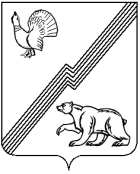 АДМИНИСТРАЦИЯ ГОРОДА ЮГОРСКАХанты-Мансийского автономного округа - ЮгрыПОСТАНОВЛЕНИЕО внесении изменений в постановление администрации города Югорскаот 30.10.2018 № 3003 «О муниципальнойпрограмме города Югорска «Социально-экономическое развитиеи муниципальное управление»В соответствии с решением Думы города Югорска от 19.12.2023 № 97 «О бюджете города Югорска на 2024 год и на плановый период 2025 и 2026 годов», решением Думы  города Югорска от 19.12.2023 № 96 «О внесении изменений в решение Думы города Югорска от 20.12.2022 № 128                           «О бюджете города Югорска на 2023 год и на плановый период 2024 и 2025 годов», постановлением администрации города Югорска от 03.11.2021                    № 2096-п «О порядке принятия решения о разработке муниципальных программ города Югорска, их формирования, утверждения и реализации»:1. Внести в приложение к постановлению администрации города Югорска от 30.10.2018 № 3003 «О муниципальной программе города Югорска «Социально-экономическое развитие и муниципальное управление» (с изменениями от 29.04.2019 № 887, от 10.10.2019 № 2190, от 31.10.2019                   № 2340, от 23.12.2019 № 2755, от 23.12.2019 № 2756, от 09.04.2020 № 541,               от 29.06.2020 № 846, от 17.08.2020 № 1119, от 28.09.2020 № 1375,                              от 21.12.2020 № 1917, от 29.12.2020 № 1993, от 03.02.2021 № 84-п,                          от 26.04.2021 № 601-п, от 11.05.2021 № 709-п, от 31.05.2021 № 927-п,                        от 24.09.2021 № 1785-п, от 15.11.2021 № 2168-п, от 27.12.2021 № 2522-п,                от 03.03.2022 № 379-п, от 20.07.2022 № 1589-п, от 11.11.2022 № 2364-п,               от 14.11.2022 № 2398-п, от 14.12.2022 № 2627-п, от 28.12.2022 № 2734-п,             от 09.02.2023 № 166-п, от 07.06.2023 № 762-п, от 31.10.2023 № 1509-п,                 от 14.11.2023 № 1580-п, от 25.12.2023 № 1841-п) следующие изменения:1.1. Строку «Параметры финансового обеспечения муниципальной программы» паспорта муниципальной программы изложить в следующей редакции:«». 	1.2. Таблицу 2 изложить в новой редакции (приложение).2. Опубликовать постановление в официальном печатном издании города Югорска, разместить на официальном сайте органов местного самоуправления города Югорска и в государственной автоматизированной системе «Управление».3. Настоящее постановление вступает в силу после его официального опубликования, но не ранее 01.01.2024.4. Контроль за выполнением постановления возложить на директора департамента экономического развития и проектного управления администрации города Югорска Грудцыну И.В.Приложениек постановлению администрации города Югорскаот 26.12.2023 № 1873-пТаблица 2Распределение финансовых ресурсов муниципальной программы (по годам)от 26.12.2023№ 1873-пПараметры финансового обеспечения муниципальной программыОбщий объем финансирования муниципальной программы составляет                     4 767 706,4 тыс. рублей, в том числе:2019 год – 566 358,8 тыс. рублей;2020 год – 552 228,3 тыс. рублей;2021 год – 468 523,5 тыс. рублей;2022 год – 345 912,4 тыс. рублей;2023 год – 360 450,4 тыс. рублей;2024 год – 385 881,8 тыс. рублей;2025 год – 368 219,4 тыс. рублей;2026 год – 369 829,0 тыс. рублей;2027 год -  337 575,7 тыс. рублей;2028 год -  337 575,7 тыс. рублей;2029 год -  337 575,7 тыс. рублей;2030 год -  337 575,7 тыс. рублейГлава города ЮгорскаА.Ю. ХарловНомер строкиНомер структурного элемента (основного мероприятия)Номер структурного элемента (основного мероприятия)Структурные элементы (основные мероприятия) муниципальной программы (их связь с целевыми показателями муниципальной программы)Структурные элементы (основные мероприятия) муниципальной программы (их связь с целевыми показателями муниципальной программы)Структурные элементы (основные мероприятия) муниципальной программы (их связь с целевыми показателями муниципальной программы)Ответственный исполнитель/соисполнитель (наименование органа или структурного подразделения, учреждения)Ответственный исполнитель/соисполнитель (наименование органа или структурного подразделения, учреждения)Финансовые затраты на реализацию (тыс. рублей)Финансовые затраты на реализацию (тыс. рублей)Финансовые затраты на реализацию (тыс. рублей)Финансовые затраты на реализацию (тыс. рублей)Финансовые затраты на реализацию (тыс. рублей)Финансовые затраты на реализацию (тыс. рублей)Финансовые затраты на реализацию (тыс. рублей)Финансовые затраты на реализацию (тыс. рублей)Финансовые затраты на реализацию (тыс. рублей)Финансовые затраты на реализацию (тыс. рублей)Финансовые затраты на реализацию (тыс. рублей)Финансовые затраты на реализацию (тыс. рублей)Финансовые затраты на реализацию (тыс. рублей)Финансовые затраты на реализацию (тыс. рублей)Финансовые затраты на реализацию (тыс. рублей)Финансовые затраты на реализацию (тыс. рублей)Финансовые затраты на реализацию (тыс. рублей)Финансовые затраты на реализацию (тыс. рублей)Финансовые затраты на реализацию (тыс. рублей)Финансовые затраты на реализацию (тыс. рублей)Финансовые затраты на реализацию (тыс. рублей)Финансовые затраты на реализацию (тыс. рублей)Финансовые затраты на реализацию (тыс. рублей)Финансовые затраты на реализацию (тыс. рублей)Финансовые затраты на реализацию (тыс. рублей)Финансовые затраты на реализацию (тыс. рублей)Финансовые затраты на реализацию (тыс. рублей)Финансовые затраты на реализацию (тыс. рублей)Номер строкиНомер структурного элемента (основного мероприятия)Номер структурного элемента (основного мероприятия)Структурные элементы (основные мероприятия) муниципальной программы (их связь с целевыми показателями муниципальной программы)Структурные элементы (основные мероприятия) муниципальной программы (их связь с целевыми показателями муниципальной программы)Структурные элементы (основные мероприятия) муниципальной программы (их связь с целевыми показателями муниципальной программы)Ответственный исполнитель/соисполнитель (наименование органа или структурного подразделения, учреждения)Ответственный исполнитель/соисполнитель (наименование органа или структурного подразделения, учреждения)Источники финансированияИсточники финансированияИсточники финансированиявсеговсеговсегов том числе по годам:в том числе по годам:в том числе по годам:в том числе по годам:в том числе по годам:в том числе по годам:в том числе по годам:в том числе по годам:в том числе по годам:в том числе по годам:в том числе по годам:в том числе по годам:в том числе по годам:в том числе по годам:в том числе по годам:в том числе по годам:в том числе по годам:в том числе по годам:в том числе по годам:в том числе по годам:в том числе по годам:в том числе по годам:Номер строкиНомер структурного элемента (основного мероприятия)Номер структурного элемента (основного мероприятия)Структурные элементы (основные мероприятия) муниципальной программы (их связь с целевыми показателями муниципальной программы)Структурные элементы (основные мероприятия) муниципальной программы (их связь с целевыми показателями муниципальной программы)Структурные элементы (основные мероприятия) муниципальной программы (их связь с целевыми показателями муниципальной программы)Ответственный исполнитель/соисполнитель (наименование органа или структурного подразделения, учреждения)Ответственный исполнитель/соисполнитель (наименование органа или структурного подразделения, учреждения)Источники финансированияИсточники финансированияИсточники финансированиявсеговсеговсего2019202020212022202320242025202620272027202820282028202820292029202920292029202920302030А112223344455567891011121314141515151516161616161617171Подпрограмма 1 «Совершенствование системы муниципального стратегического управления, реализация отдельных государственных полномочий»Подпрограмма 1 «Совершенствование системы муниципального стратегического управления, реализация отдельных государственных полномочий»Подпрограмма 1 «Совершенствование системы муниципального стратегического управления, реализация отдельных государственных полномочий»Подпрограмма 1 «Совершенствование системы муниципального стратегического управления, реализация отдельных государственных полномочий»Подпрограмма 1 «Совершенствование системы муниципального стратегического управления, реализация отдельных государственных полномочий»Подпрограмма 1 «Совершенствование системы муниципального стратегического управления, реализация отдельных государственных полномочий»Подпрограмма 1 «Совершенствование системы муниципального стратегического управления, реализация отдельных государственных полномочий»Подпрограмма 1 «Совершенствование системы муниципального стратегического управления, реализация отдельных государственных полномочий»Подпрограмма 1 «Совершенствование системы муниципального стратегического управления, реализация отдельных государственных полномочий»Подпрограмма 1 «Совершенствование системы муниципального стратегического управления, реализация отдельных государственных полномочий»Подпрограмма 1 «Совершенствование системы муниципального стратегического управления, реализация отдельных государственных полномочий»Подпрограмма 1 «Совершенствование системы муниципального стратегического управления, реализация отдельных государственных полномочий»Подпрограмма 1 «Совершенствование системы муниципального стратегического управления, реализация отдельных государственных полномочий»Подпрограмма 1 «Совершенствование системы муниципального стратегического управления, реализация отдельных государственных полномочий»Подпрограмма 1 «Совершенствование системы муниципального стратегического управления, реализация отдельных государственных полномочий»Подпрограмма 1 «Совершенствование системы муниципального стратегического управления, реализация отдельных государственных полномочий»Подпрограмма 1 «Совершенствование системы муниципального стратегического управления, реализация отдельных государственных полномочий»Подпрограмма 1 «Совершенствование системы муниципального стратегического управления, реализация отдельных государственных полномочий»Подпрограмма 1 «Совершенствование системы муниципального стратегического управления, реализация отдельных государственных полномочий»Подпрограмма 1 «Совершенствование системы муниципального стратегического управления, реализация отдельных государственных полномочий»Подпрограмма 1 «Совершенствование системы муниципального стратегического управления, реализация отдельных государственных полномочий»Подпрограмма 1 «Совершенствование системы муниципального стратегического управления, реализация отдельных государственных полномочий»Подпрограмма 1 «Совершенствование системы муниципального стратегического управления, реализация отдельных государственных полномочий»Подпрограмма 1 «Совершенствование системы муниципального стратегического управления, реализация отдельных государственных полномочий»Подпрограмма 1 «Совершенствование системы муниципального стратегического управления, реализация отдельных государственных полномочий»Подпрограмма 1 «Совершенствование системы муниципального стратегического управления, реализация отдельных государственных полномочий»Подпрограмма 1 «Совершенствование системы муниципального стратегического управления, реализация отдельных государственных полномочий»Подпрограмма 1 «Совершенствование системы муниципального стратегического управления, реализация отдельных государственных полномочий»Подпрограмма 1 «Совершенствование системы муниципального стратегического управления, реализация отдельных государственных полномочий»Подпрограмма 1 «Совершенствование системы муниципального стратегического управления, реализация отдельных государственных полномочий»Подпрограмма 1 «Совершенствование системы муниципального стратегического управления, реализация отдельных государственных полномочий»Подпрограмма 1 «Совершенствование системы муниципального стратегического управления, реализация отдельных государственных полномочий»Подпрограмма 1 «Совершенствование системы муниципального стратегического управления, реализация отдельных государственных полномочий»Подпрограмма 1 «Совершенствование системы муниципального стратегического управления, реализация отдельных государственных полномочий»Подпрограмма 1 «Совершенствование системы муниципального стратегического управления, реализация отдельных государственных полномочий»21.11.1Организационно-техническое и финансовое обеспечение деятельности администрации города Югорска и обеспечивающих учреждений, обеспечение мер социальной поддержки отдельным категориям граждан  (1,2)Организационно-техническое и финансовое обеспечение деятельности администрации города Югорска и обеспечивающих учреждений, обеспечение мер социальной поддержки отдельным категориям граждан  (1,2)Организационно-техническое и финансовое обеспечение деятельности администрации города Югорска и обеспечивающих учреждений, обеспечение мер социальной поддержки отдельным категориям граждан  (1,2)Управление бухгалтерского учета и отчетности администрации города ЮгорскаУправление бухгалтерского учета и отчетности администрации города Югорскавсеговсеговсего2 366 800,82 366 800,82 366 800,8169 904,9176 050,5183 375,6202 538,8217 845,8233 453,8225 357,6226 062,6183 052,8183 052,8183 052,8183 052,8183 052,8183 052,8183 052,8183 052,8183 052,8183 052,8183 052,8183 052,8183 052,8183 052,831.11.1Организационно-техническое и финансовое обеспечение деятельности администрации города Югорска и обеспечивающих учреждений, обеспечение мер социальной поддержки отдельным категориям граждан  (1,2)Организационно-техническое и финансовое обеспечение деятельности администрации города Югорска и обеспечивающих учреждений, обеспечение мер социальной поддержки отдельным категориям граждан  (1,2)Организационно-техническое и финансовое обеспечение деятельности администрации города Югорска и обеспечивающих учреждений, обеспечение мер социальной поддержки отдельным категориям граждан  (1,2)Управление бухгалтерского учета и отчетности администрации города ЮгорскаУправление бухгалтерского учета и отчетности администрации города Югорскафедеральный бюджетфедеральный бюджетфедеральный бюджет122 401,8122 401,8122 401,89 350,08 235,88 119,29 080,79 837,511 007,311 826,112 494,010 612,810 612,810 612,810 612,810 612,810 612,810 612,810 612,810 612,810 612,810 612,810 612,810 612,810 612,841.11.1Организационно-техническое и финансовое обеспечение деятельности администрации города Югорска и обеспечивающих учреждений, обеспечение мер социальной поддержки отдельным категориям граждан  (1,2)Организационно-техническое и финансовое обеспечение деятельности администрации города Югорска и обеспечивающих учреждений, обеспечение мер социальной поддержки отдельным категориям граждан  (1,2)Организационно-техническое и финансовое обеспечение деятельности администрации города Югорска и обеспечивающих учреждений, обеспечение мер социальной поддержки отдельным категориям граждан  (1,2)Управление бухгалтерского учета и отчетности администрации города ЮгорскаУправление бухгалтерского учета и отчетности администрации города Югорскабюджет автономного округабюджет автономного округабюджет автономного округа83 703,483 703,483 703,414 981,917 761,517 149,415 816,92 637,02 728,42 593,52 630,81 851,01 851,01 851,01 851,01 851,01 851,01 851,01 851,01 851,01 851,01 851,01 851,01 851,01 851,051.11.1Организационно-техническое и финансовое обеспечение деятельности администрации города Югорска и обеспечивающих учреждений, обеспечение мер социальной поддержки отдельным категориям граждан  (1,2)Организационно-техническое и финансовое обеспечение деятельности администрации города Югорска и обеспечивающих учреждений, обеспечение мер социальной поддержки отдельным категориям граждан  (1,2)Организационно-техническое и финансовое обеспечение деятельности администрации города Югорска и обеспечивающих учреждений, обеспечение мер социальной поддержки отдельным категориям граждан  (1,2)Управление бухгалтерского учета и отчетности администрации города ЮгорскаУправление бухгалтерского учета и отчетности администрации города Югорскаместный бюджет местный бюджет местный бюджет 2 160 695,62 160 695,62 160 695,6145 573,0150 053,2158 107,0177 641,2205 371,3219 718,1210 938,0210 937,8170 589,0170 589,0170 589,0170 589,0170 589,0170 589,0170 589,0170 589,0170 589,0170 589,0170 589,0170 589,0170 589,0170 589,061.11.1Организационно-техническое и финансовое обеспечение деятельности администрации города Югорска и обеспечивающих учреждений, обеспечение мер социальной поддержки отдельным категориям граждан  (1,2)Организационно-техническое и финансовое обеспечение деятельности администрации города Югорска и обеспечивающих учреждений, обеспечение мер социальной поддержки отдельным категориям граждан  (1,2)Организационно-техническое и финансовое обеспечение деятельности администрации города Югорска и обеспечивающих учреждений, обеспечение мер социальной поддержки отдельным категориям граждан  (1,2)Управление бухгалтерского учета и отчетности администрации города ЮгорскаУправление бухгалтерского учета и отчетности администрации города Югорскаиные источники финансированияиные источники финансированияиные источники финансирования0,00,00,00,00,00,00,00,00,00,00,00,00,00,00,00,00,00,00,00,00,00,00,00,00,071.11.1Организационно-техническое и финансовое обеспечение деятельности администрации города Югорска и обеспечивающих учреждений, обеспечение мер социальной поддержки отдельным категориям граждан  (1,2)Организационно-техническое и финансовое обеспечение деятельности администрации города Югорска и обеспечивающих учреждений, обеспечение мер социальной поддержки отдельным категориям граждан  (1,2)Организационно-техническое и финансовое обеспечение деятельности администрации города Югорска и обеспечивающих учреждений, обеспечение мер социальной поддержки отдельным категориям граждан  (1,2)МКУ «Централизованная бухгалтерия»МКУ «Централизованная бухгалтерия»всеговсеговсего296 235,5296 235,5296 235,522 240,323 672,422 391,322 000,025 539,530 300,030 000,030 000,022 523,022 523,022 523,022 523,022 523,022 523,022 523,022 523,022 523,022 523,022 523,022 523,022 523,022 523,081.11.1Организационно-техническое и финансовое обеспечение деятельности администрации города Югорска и обеспечивающих учреждений, обеспечение мер социальной поддержки отдельным категориям граждан  (1,2)Организационно-техническое и финансовое обеспечение деятельности администрации города Югорска и обеспечивающих учреждений, обеспечение мер социальной поддержки отдельным категориям граждан  (1,2)Организационно-техническое и финансовое обеспечение деятельности администрации города Югорска и обеспечивающих учреждений, обеспечение мер социальной поддержки отдельным категориям граждан  (1,2)МКУ «Централизованная бухгалтерия»МКУ «Централизованная бухгалтерия»федеральный бюджетфедеральный бюджетфедеральный бюджет0,00,00,00,00,00,00,00,00,00,00,00,00,00,00,00,00,00,00,00,00,00,00,00,00,091.11.1Организационно-техническое и финансовое обеспечение деятельности администрации города Югорска и обеспечивающих учреждений, обеспечение мер социальной поддержки отдельным категориям граждан  (1,2)Организационно-техническое и финансовое обеспечение деятельности администрации города Югорска и обеспечивающих учреждений, обеспечение мер социальной поддержки отдельным категориям граждан  (1,2)Организационно-техническое и финансовое обеспечение деятельности администрации города Югорска и обеспечивающих учреждений, обеспечение мер социальной поддержки отдельным категориям граждан  (1,2)МКУ «Централизованная бухгалтерия»МКУ «Централизованная бухгалтерия»бюджет автономного округабюджет автономного округабюджет автономного округа0,00,00,00,00,00,00,00,00,00,00,00,00,00,00,00,00,00,00,00,00,00,00,00,00,0101.11.1Организационно-техническое и финансовое обеспечение деятельности администрации города Югорска и обеспечивающих учреждений, обеспечение мер социальной поддержки отдельным категориям граждан  (1,2)Организационно-техническое и финансовое обеспечение деятельности администрации города Югорска и обеспечивающих учреждений, обеспечение мер социальной поддержки отдельным категориям граждан  (1,2)Организационно-техническое и финансовое обеспечение деятельности администрации города Югорска и обеспечивающих учреждений, обеспечение мер социальной поддержки отдельным категориям граждан  (1,2)МКУ «Централизованная бухгалтерия»МКУ «Централизованная бухгалтерия»местный бюджет местный бюджет местный бюджет 296 235,5296 235,5296 235,522 240,323 672,422 391,322 000,025 539,530 300,030 000,030 000,022 523,022 523,022 523,022 523,022 523,022 523,022 523,022 523,022 523,022 523,022 523,022 523,022 523,022 523,0111.11.1Организационно-техническое и финансовое обеспечение деятельности администрации города Югорска и обеспечивающих учреждений, обеспечение мер социальной поддержки отдельным категориям граждан  (1,2)Организационно-техническое и финансовое обеспечение деятельности администрации города Югорска и обеспечивающих учреждений, обеспечение мер социальной поддержки отдельным категориям граждан  (1,2)Организационно-техническое и финансовое обеспечение деятельности администрации города Югорска и обеспечивающих учреждений, обеспечение мер социальной поддержки отдельным категориям граждан  (1,2)МКУ «Централизованная бухгалтерия»МКУ «Централизованная бухгалтерия»иные источники финансированияиные источники финансированияиные источники финансирования0,00,00,00,00,00,00,00,00,00,00,00,00,00,00,00,00,00,00,00,00,00,00,00,00,0121.11.1Организационно-техническое и финансовое обеспечение деятельности администрации города Югорска и обеспечивающих учреждений, обеспечение мер социальной поддержки отдельным категориям граждан  (1,2)Организационно-техническое и финансовое обеспечение деятельности администрации города Югорска и обеспечивающих учреждений, обеспечение мер социальной поддержки отдельным категориям граждан  (1,2)Организационно-техническое и финансовое обеспечение деятельности администрации города Югорска и обеспечивающих учреждений, обеспечение мер социальной поддержки отдельным категориям граждан  (1,2)МКУ «Служба обеспечения органов местного самоуправления»МКУ «Служба обеспечения органов местного самоуправления»всеговсеговсего916 518,3916 518,3916 518,349 173,050 995,753 117,463 312,794 119,599 800,093 000,093 000,080 000,080 000,080 000,080 000,080 000,080 000,080 000,080 000,080 000,080 000,080 000,080 000,080 000,080 000,0131.11.1Организационно-техническое и финансовое обеспечение деятельности администрации города Югорска и обеспечивающих учреждений, обеспечение мер социальной поддержки отдельным категориям граждан  (1,2)Организационно-техническое и финансовое обеспечение деятельности администрации города Югорска и обеспечивающих учреждений, обеспечение мер социальной поддержки отдельным категориям граждан  (1,2)Организационно-техническое и финансовое обеспечение деятельности администрации города Югорска и обеспечивающих учреждений, обеспечение мер социальной поддержки отдельным категориям граждан  (1,2)МКУ «Служба обеспечения органов местного самоуправления»МКУ «Служба обеспечения органов местного самоуправления»федеральный бюджетфедеральный бюджетфедеральный бюджет0,00,00,00,00,00,00,00,00,00,00,00,00,00,00,00,00,00,00,00,00,00,00,00,00,0141.11.1Организационно-техническое и финансовое обеспечение деятельности администрации города Югорска и обеспечивающих учреждений, обеспечение мер социальной поддержки отдельным категориям граждан  (1,2)Организационно-техническое и финансовое обеспечение деятельности администрации города Югорска и обеспечивающих учреждений, обеспечение мер социальной поддержки отдельным категориям граждан  (1,2)Организационно-техническое и финансовое обеспечение деятельности администрации города Югорска и обеспечивающих учреждений, обеспечение мер социальной поддержки отдельным категориям граждан  (1,2)МКУ «Служба обеспечения органов местного самоуправления»МКУ «Служба обеспечения органов местного самоуправления»бюджет автономного округабюджет автономного округабюджет автономного округа33,633,633,60,00,00,033,60,00,00,00,00,00,00,00,00,00,00,00,00,00,00,00,00,00,0151.11.1Организационно-техническое и финансовое обеспечение деятельности администрации города Югорска и обеспечивающих учреждений, обеспечение мер социальной поддержки отдельным категориям граждан  (1,2)Организационно-техническое и финансовое обеспечение деятельности администрации города Югорска и обеспечивающих учреждений, обеспечение мер социальной поддержки отдельным категориям граждан  (1,2)Организационно-техническое и финансовое обеспечение деятельности администрации города Югорска и обеспечивающих учреждений, обеспечение мер социальной поддержки отдельным категориям граждан  (1,2)МКУ «Служба обеспечения органов местного самоуправления»МКУ «Служба обеспечения органов местного самоуправления»местный бюджетместный бюджетместный бюджет916 484,7916 484,7916 484,749 173,050 995,753 117,463 279,194 119,599 800,093 000,093 000,080 000,080 000,080 000,080 000,080 000,080 000,080 000,080 000,080 000,080 000,080 000,080 000,080 000,080 000,0161.11.1Организационно-техническое и финансовое обеспечение деятельности администрации города Югорска и обеспечивающих учреждений, обеспечение мер социальной поддержки отдельным категориям граждан  (1,2)Организационно-техническое и финансовое обеспечение деятельности администрации города Югорска и обеспечивающих учреждений, обеспечение мер социальной поддержки отдельным категориям граждан  (1,2)Организационно-техническое и финансовое обеспечение деятельности администрации города Югорска и обеспечивающих учреждений, обеспечение мер социальной поддержки отдельным категориям граждан  (1,2)МКУ «Служба обеспечения органов местного самоуправления»МКУ «Служба обеспечения органов местного самоуправления»иные источники финансированияиные источники финансированияиные источники финансирования0,00,00,00,00,00,00,00,00,00,00,00,00,00,00,00,00,00,00,00,00,00,00,00,00,0171.21.2Осуществление отдельного государственного полномочия  по осуществлению деятельности по опеке и попечительству (3)Осуществление отдельного государственного полномочия  по осуществлению деятельности по опеке и попечительству (3)Осуществление отдельного государственного полномочия  по осуществлению деятельности по опеке и попечительству (3)Отдел опеки и попечительства администрации города ЮгорскаОтдел опеки и попечительства администрации города Югорскавсеговсеговсего166 101,9166 101,9166 101,941 328,346 173,338 482,040 118,30,00,00,00,00,00,00,00,00,00,00,00,00,00,00,00,00,00,0181.21.2Осуществление отдельного государственного полномочия  по осуществлению деятельности по опеке и попечительству (3)Осуществление отдельного государственного полномочия  по осуществлению деятельности по опеке и попечительству (3)Осуществление отдельного государственного полномочия  по осуществлению деятельности по опеке и попечительству (3)Отдел опеки и попечительства администрации города ЮгорскаОтдел опеки и попечительства администрации города Югорскафедеральный бюджетфедеральный бюджетфедеральный бюджет0,00,00,00,00,00,00,00,00,00,00,00,00,00,00,00,00,00,00,00,00,00,00,00,00,0191.21.2Осуществление отдельного государственного полномочия  по осуществлению деятельности по опеке и попечительству (3)Осуществление отдельного государственного полномочия  по осуществлению деятельности по опеке и попечительству (3)Осуществление отдельного государственного полномочия  по осуществлению деятельности по опеке и попечительству (3)Отдел опеки и попечительства администрации города ЮгорскаОтдел опеки и попечительства администрации города Югорскабюджет автономного округабюджет автономного округабюджет автономного округа166 101,9166 101,9166 101,941 328,346 173,338 482,040 118,30,00,00,00,00,00,00,00,00,00,00,00,00,00,00,00,00,00,0201.21.2Осуществление отдельного государственного полномочия  по осуществлению деятельности по опеке и попечительству (3)Осуществление отдельного государственного полномочия  по осуществлению деятельности по опеке и попечительству (3)Осуществление отдельного государственного полномочия  по осуществлению деятельности по опеке и попечительству (3)Отдел опеки и попечительства администрации города ЮгорскаОтдел опеки и попечительства администрации города Югорскаместный бюджетместный бюджетместный бюджет0,00,00,00,00,00,00,00,00,00,00,00,00,00,00,00,00,00,00,00,00,00,00,00,00,0211.21.2Осуществление отдельного государственного полномочия  по осуществлению деятельности по опеке и попечительству (3)Осуществление отдельного государственного полномочия  по осуществлению деятельности по опеке и попечительству (3)Осуществление отдельного государственного полномочия  по осуществлению деятельности по опеке и попечительству (3)Отдел опеки и попечительства администрации города ЮгорскаОтдел опеки и попечительства администрации города Югорскаиные источники финансированияиные источники финансированияиные источники финансирования0,00,00,00,00,00,00,00,00,00,00,00,00,00,00,00,00,00,00,00,00,00,00,00,00,022Итого по подпрограмме 1:Итого по подпрограмме 1:Итого по подпрограмме 1:всеговсеговсего3 745 656,53 745 656,53 745 656,5282 646,5296 891,9297 366,3327 969,8337 504,8363 553,8348 357,6349 062,6285 575,8285 575,8285 575,8285 575,8285 575,8285 575,8285 575,8285 575,8285 575,8285 575,8285 575,8285 575,8285 575,8285 575,823Итого по подпрограмме 1:Итого по подпрограмме 1:Итого по подпрограмме 1:федеральный бюджетфедеральный бюджетфедеральный бюджет122 401,8122 401,8122 401,89 350,08 235,88 119,29 080,79 837,511 007,311 826,112 494,010 612,810 612,810 612,810 612,810 612,810 612,810 612,810 612,810 612,810 612,810 612,810 612,810 612,810 612,824Итого по подпрограмме 1:Итого по подпрограмме 1:Итого по подпрограмме 1:бюджет автономного округабюджет автономного округабюджет автономного округа249 838,9249 838,9249 838,956 310,263 934,855 631,455 968,82 637,02 728,42 593,52 630,81 851,01 851,01 851,01 851,01 851,01 851,01 851,01 851,01 851,01 851,01 851,01 851,01 851,01 851,025Итого по подпрограмме 1:Итого по подпрограмме 1:Итого по подпрограмме 1:местный бюджет местный бюджет местный бюджет 3 373 415,83 373 415,83 373 415,8216 986,3224 721,3233 615,7262 920,3325 030,3349 818,1333 938,0333 937,8273 112,0273 112,0273 112,0273 112,0273 112,0273 112,0273 112,0273 112,0273 112,0273 112,0273 112,0273 112,0273 112,0273 112,026Итого по подпрограмме 1:Итого по подпрограмме 1:Итого по подпрограмме 1:иные источники финансированияиные источники финансированияиные источники финансирования0,00,00,00,00,00,00,00,00,00,00,00,00,00,00,00,00,00,00,00,00,00,00,00,00,027Подпрограмма 2 «Развитие малого и среднего предпринимательства»Подпрограмма 2 «Развитие малого и среднего предпринимательства»Подпрограмма 2 «Развитие малого и среднего предпринимательства»Подпрограмма 2 «Развитие малого и среднего предпринимательства»Подпрограмма 2 «Развитие малого и среднего предпринимательства»Подпрограмма 2 «Развитие малого и среднего предпринимательства»Подпрограмма 2 «Развитие малого и среднего предпринимательства»Подпрограмма 2 «Развитие малого и среднего предпринимательства»Подпрограмма 2 «Развитие малого и среднего предпринимательства»Подпрограмма 2 «Развитие малого и среднего предпринимательства»Подпрограмма 2 «Развитие малого и среднего предпринимательства»Подпрограмма 2 «Развитие малого и среднего предпринимательства»Подпрограмма 2 «Развитие малого и среднего предпринимательства»Подпрограмма 2 «Развитие малого и среднего предпринимательства»Подпрограмма 2 «Развитие малого и среднего предпринимательства»Подпрограмма 2 «Развитие малого и среднего предпринимательства»Подпрограмма 2 «Развитие малого и среднего предпринимательства»Подпрограмма 2 «Развитие малого и среднего предпринимательства»Подпрограмма 2 «Развитие малого и среднего предпринимательства»Подпрограмма 2 «Развитие малого и среднего предпринимательства»Подпрограмма 2 «Развитие малого и среднего предпринимательства»Подпрограмма 2 «Развитие малого и среднего предпринимательства»Подпрограмма 2 «Развитие малого и среднего предпринимательства»Подпрограмма 2 «Развитие малого и среднего предпринимательства»Подпрограмма 2 «Развитие малого и среднего предпринимательства»Подпрограмма 2 «Развитие малого и среднего предпринимательства»Подпрограмма 2 «Развитие малого и среднего предпринимательства»Подпрограмма 2 «Развитие малого и среднего предпринимательства»Подпрограмма 2 «Развитие малого и среднего предпринимательства»Подпрограмма 2 «Развитие малого и среднего предпринимательства»Подпрограмма 2 «Развитие малого и среднего предпринимательства»Подпрограмма 2 «Развитие малого и среднего предпринимательства»Подпрограмма 2 «Развитие малого и среднего предпринимательства»Подпрограмма 2 «Развитие малого и среднего предпринимательства»Подпрограмма 2 «Развитие малого и среднего предпринимательства»282.12.1Финансовая поддержка субъектов малого и среднего предпринимательства, в том числе осуществляющих деятельность в отраслях, пострадавших от распространения новой коронавирусной инфекции (4,5)Финансовая поддержка субъектов малого и среднего предпринимательства, в том числе осуществляющих деятельность в отраслях, пострадавших от распространения новой коронавирусной инфекции (4,5)Финансовая поддержка субъектов малого и среднего предпринимательства, в том числе осуществляющих деятельность в отраслях, пострадавших от распространения новой коронавирусной инфекции (4,5)Департамент экономического развития и проектного управления администрации города ЮгорскаДепартамент экономического развития и проектного управления администрации города Югорскавсеговсеговсеговсего9 608,29 608,20,07 608,20,00,01 000,01 000,00,00,00,00,00,00,00,00,00,00,00,00,00,00,00,00,0292.12.1Финансовая поддержка субъектов малого и среднего предпринимательства, в том числе осуществляющих деятельность в отраслях, пострадавших от распространения новой коронавирусной инфекции (4,5)Финансовая поддержка субъектов малого и среднего предпринимательства, в том числе осуществляющих деятельность в отраслях, пострадавших от распространения новой коронавирусной инфекции (4,5)Финансовая поддержка субъектов малого и среднего предпринимательства, в том числе осуществляющих деятельность в отраслях, пострадавших от распространения новой коронавирусной инфекции (4,5)Департамент экономического развития и проектного управления администрации города ЮгорскаДепартамент экономического развития и проектного управления администрации города Югорскафедеральный бюджетфедеральный бюджетфедеральный бюджетфедеральный бюджет0,00,00,00,00,00,00,00,00,00,00,00,00,00,00,00,00,00,00,00,00,00,00,00,0302.12.1Финансовая поддержка субъектов малого и среднего предпринимательства, в том числе осуществляющих деятельность в отраслях, пострадавших от распространения новой коронавирусной инфекции (4,5)Финансовая поддержка субъектов малого и среднего предпринимательства, в том числе осуществляющих деятельность в отраслях, пострадавших от распространения новой коронавирусной инфекции (4,5)Финансовая поддержка субъектов малого и среднего предпринимательства, в том числе осуществляющих деятельность в отраслях, пострадавших от распространения новой коронавирусной инфекции (4,5)Департамент экономического развития и проектного управления администрации города ЮгорскаДепартамент экономического развития и проектного управления администрации города Югорскабюджет автономного округабюджет автономного округабюджет автономного округабюджет автономного округа4 295,24 295,20,04 295,20,00,00,00,00,00,00,00,00,00,00,00,00,00,00,00,00,00,00,00,0312.12.1Финансовая поддержка субъектов малого и среднего предпринимательства, в том числе осуществляющих деятельность в отраслях, пострадавших от распространения новой коронавирусной инфекции (4,5)Финансовая поддержка субъектов малого и среднего предпринимательства, в том числе осуществляющих деятельность в отраслях, пострадавших от распространения новой коронавирусной инфекции (4,5)Финансовая поддержка субъектов малого и среднего предпринимательства, в том числе осуществляющих деятельность в отраслях, пострадавших от распространения новой коронавирусной инфекции (4,5)Департамент экономического развития и проектного управления администрации города ЮгорскаДепартамент экономического развития и проектного управления администрации города Югорскаместный бюджетместный бюджетместный бюджетместный бюджет5 313,05 313,00,03 313,00,00,01 000,01 000,00,00,00,00,00,00,00,00,00,00,00,00,00,00,00,00,0322.12.1Финансовая поддержка субъектов малого и среднего предпринимательства, в том числе осуществляющих деятельность в отраслях, пострадавших от распространения новой коронавирусной инфекции (4,5)Финансовая поддержка субъектов малого и среднего предпринимательства, в том числе осуществляющих деятельность в отраслях, пострадавших от распространения новой коронавирусной инфекции (4,5)Финансовая поддержка субъектов малого и среднего предпринимательства, в том числе осуществляющих деятельность в отраслях, пострадавших от распространения новой коронавирусной инфекции (4,5)Департамент экономического развития и проектного управления администрации города ЮгорскаДепартамент экономического развития и проектного управления администрации города Югорскаиные источники финансированияиные источники финансированияиные источники финансированияиные источники финансирования0,00,00,00,00,00,00,00,00,00,00,00,00,00,00,00,00,00,00,00,00,00,00,00,0332.22.2Участие в реализации регионального проекта «Расширение доступа субъектов малого и среднего предпринимательства к финансовой поддержке в том числе к льготному финансированию» (4,5)Участие в реализации регионального проекта «Расширение доступа субъектов малого и среднего предпринимательства к финансовой поддержке в том числе к льготному финансированию» (4,5)Участие в реализации регионального проекта «Расширение доступа субъектов малого и среднего предпринимательства к финансовой поддержке в том числе к льготному финансированию» (4,5)Департамент экономического развития и проектного управления администрации города ЮгорскаДепартамент экономического развития и проектного управления администрации города Югорскавсеговсеговсеговсего9 990,39 990,35 341,54 648,80,00,00,00,00,00,00,00,00,00,00,00,00,00,00,00,00,00,00,00,0342.22.2Участие в реализации регионального проекта «Расширение доступа субъектов малого и среднего предпринимательства к финансовой поддержке в том числе к льготному финансированию» (4,5)Участие в реализации регионального проекта «Расширение доступа субъектов малого и среднего предпринимательства к финансовой поддержке в том числе к льготному финансированию» (4,5)Участие в реализации регионального проекта «Расширение доступа субъектов малого и среднего предпринимательства к финансовой поддержке в том числе к льготному финансированию» (4,5)Департамент экономического развития и проектного управления администрации города ЮгорскаДепартамент экономического развития и проектного управления администрации города Югорскафедеральный бюджетфедеральный бюджетфедеральный бюджетфедеральный бюджет0,00,00,00,00,00,00,00,00,00,00,00,00,00,00,00,00,00,00,00,00,00,00,00,0352.22.2Участие в реализации регионального проекта «Расширение доступа субъектов малого и среднего предпринимательства к финансовой поддержке в том числе к льготному финансированию» (4,5)Участие в реализации регионального проекта «Расширение доступа субъектов малого и среднего предпринимательства к финансовой поддержке в том числе к льготному финансированию» (4,5)Участие в реализации регионального проекта «Расширение доступа субъектов малого и среднего предпринимательства к финансовой поддержке в том числе к льготному финансированию» (4,5)Департамент экономического развития и проектного управления администрации города ЮгорскаДепартамент экономического развития и проектного управления администрации города Югорскабюджет автономного округабюджет автономного округабюджет автономного округабюджет автономного округа8 684,68 684,64 593,74 090,90,00,00,00,00,00,00,00,00,00,00,00,00,00,00,00,00,00,00,00,0362.22.2Участие в реализации регионального проекта «Расширение доступа субъектов малого и среднего предпринимательства к финансовой поддержке в том числе к льготному финансированию» (4,5)Участие в реализации регионального проекта «Расширение доступа субъектов малого и среднего предпринимательства к финансовой поддержке в том числе к льготному финансированию» (4,5)Участие в реализации регионального проекта «Расширение доступа субъектов малого и среднего предпринимательства к финансовой поддержке в том числе к льготному финансированию» (4,5)Департамент экономического развития и проектного управления администрации города ЮгорскаДепартамент экономического развития и проектного управления администрации города Югорскаместный бюджетместный бюджетместный бюджетместный бюджет1 305,71 305,7747,8557,90,00,00,00,00,00,00,00,00,00,00,00,00,00,00,00,00,00,00,00,0372.22.2Участие в реализации регионального проекта «Расширение доступа субъектов малого и среднего предпринимательства к финансовой поддержке в том числе к льготному финансированию» (4,5)Участие в реализации регионального проекта «Расширение доступа субъектов малого и среднего предпринимательства к финансовой поддержке в том числе к льготному финансированию» (4,5)Участие в реализации регионального проекта «Расширение доступа субъектов малого и среднего предпринимательства к финансовой поддержке в том числе к льготному финансированию» (4,5)Департамент экономического развития и проектного управления администрации города ЮгорскаДепартамент экономического развития и проектного управления администрации города Югорскаиные источники финансированияиные источники финансированияиные источники финансированияиные источники финансирования0,00,00,00,00,00,00,00,00,00,00,00,00,00,00,00,00,00,00,00,00,00,00,00,0382.32.3Участие в реализации регионального проекта «Популяризация предпринимательства» 
(4,5)Участие в реализации регионального проекта «Популяризация предпринимательства» 
(4,5)Участие в реализации регионального проекта «Популяризация предпринимательства» 
(4,5)Департамент экономического развития и проектного управления администрации города ЮгорскаДепартамент экономического развития и проектного управления администрации города Югорскавсеговсеговсеговсего245,4245,40,0245,40,00,00,00,00,00,00,00,00,00,00,00,00,00,00,00,00,00,00,00,0392.32.3Участие в реализации регионального проекта «Популяризация предпринимательства» 
(4,5)Участие в реализации регионального проекта «Популяризация предпринимательства» 
(4,5)Участие в реализации регионального проекта «Популяризация предпринимательства» 
(4,5)Департамент экономического развития и проектного управления администрации города ЮгорскаДепартамент экономического развития и проектного управления администрации города Югорскафедеральный бюджетфедеральный бюджетфедеральный бюджетфедеральный бюджет0,00,00,00,00,00,00,00,00,00,00,00,00,00,00,00,00,00,00,00,00,00,00,00,0402.32.3Участие в реализации регионального проекта «Популяризация предпринимательства» 
(4,5)Участие в реализации регионального проекта «Популяризация предпринимательства» 
(4,5)Участие в реализации регионального проекта «Популяризация предпринимательства» 
(4,5)Департамент экономического развития и проектного управления администрации города ЮгорскаДепартамент экономического развития и проектного управления администрации города Югорскабюджет автономного округабюджет автономного округабюджет автономного округабюджет автономного округа216,0216,00,0216,00,00,00,00,00,00,00,00,00,00,00,00,00,00,00,00,00,00,00,00,0412.32.3Участие в реализации регионального проекта «Популяризация предпринимательства» 
(4,5)Участие в реализации регионального проекта «Популяризация предпринимательства» 
(4,5)Участие в реализации регионального проекта «Популяризация предпринимательства» 
(4,5)Департамент экономического развития и проектного управления администрации города ЮгорскаДепартамент экономического развития и проектного управления администрации города Югорскаместный бюджетместный бюджетместный бюджетместный бюджет29,429,40,029,40,00,00,00,00,00,00,00,00,00,00,00,00,00,00,00,00,00,00,00,0422.32.3Участие в реализации регионального проекта «Популяризация предпринимательства» 
(4,5)Участие в реализации регионального проекта «Популяризация предпринимательства» 
(4,5)Участие в реализации регионального проекта «Популяризация предпринимательства» 
(4,5)Департамент экономического развития и проектного управления администрации города ЮгорскаДепартамент экономического развития и проектного управления администрации города Югорскаиные источники финансированияиные источники финансированияиные источники финансированияиные источники финансирования0,00,00,00,00,00,00,00,00,00,00,00,00,00,00,00,00,00,00,00,00,00,00,00,0432.42.4Участие в реализации регионального проекта «Создание условий для легкого старта и комфортного ведения бизнеса»
(4,5)Участие в реализации регионального проекта «Создание условий для легкого старта и комфортного ведения бизнеса»
(4,5)Участие в реализации регионального проекта «Создание условий для легкого старта и комфортного ведения бизнеса»
(4,5)Департамент экономического развития и проектного управления администрации города ЮгорскаДепартамент экономического развития и проектного управления администрации города Югорскавсеговсеговсеговсего1 754,61 754,60,00,0300,0293,1274,3307,1307,1273,00,00,00,00,00,00,00,00,00,00,00,00,00,00,0442.42.4Участие в реализации регионального проекта «Создание условий для легкого старта и комфортного ведения бизнеса»
(4,5)Участие в реализации регионального проекта «Создание условий для легкого старта и комфортного ведения бизнеса»
(4,5)Участие в реализации регионального проекта «Создание условий для легкого старта и комфортного ведения бизнеса»
(4,5)Департамент экономического развития и проектного управления администрации города ЮгорскаДепартамент экономического развития и проектного управления администрации города Югорскафедеральный бюджетфедеральный бюджетфедеральный бюджетфедеральный бюджет0,00,00,00,00,00,00,00,00,00,00,00,00,00,00,00,00,00,00,00,00,00,00,00,0452.42.4Участие в реализации регионального проекта «Создание условий для легкого старта и комфортного ведения бизнеса»
(4,5)Участие в реализации регионального проекта «Создание условий для легкого старта и комфортного ведения бизнеса»
(4,5)Участие в реализации регионального проекта «Создание условий для легкого старта и комфортного ведения бизнеса»
(4,5)Департамент экономического развития и проектного управления администрации города ЮгорскаДепартамент экономического развития и проектного управления администрации города Югорскабюджет автономного округабюджет автономного округабюджет автономного округабюджет автономного округа1 666,81 666,80,00,0285,0278,5260,6291,7291,7259,30,00,00,00,00,00,00,00,00,00,00,00,00,00,0462.42.4Участие в реализации регионального проекта «Создание условий для легкого старта и комфортного ведения бизнеса»
(4,5)Участие в реализации регионального проекта «Создание условий для легкого старта и комфортного ведения бизнеса»
(4,5)Участие в реализации регионального проекта «Создание условий для легкого старта и комфортного ведения бизнеса»
(4,5)Департамент экономического развития и проектного управления администрации города ЮгорскаДепартамент экономического развития и проектного управления администрации города Югорскаместный бюджетместный бюджетместный бюджетместный бюджет87,887,80,00,015,014,613,715,415,413,70,00,00,00,00,00,00,00,00,00,00,00,00,00,0472.42.4Участие в реализации регионального проекта «Создание условий для легкого старта и комфортного ведения бизнеса»
(4,5)Участие в реализации регионального проекта «Создание условий для легкого старта и комфортного ведения бизнеса»
(4,5)Участие в реализации регионального проекта «Создание условий для легкого старта и комфортного ведения бизнеса»
(4,5)Департамент экономического развития и проектного управления администрации города ЮгорскаДепартамент экономического развития и проектного управления администрации города Югорскаиные источники финансированияиные источники финансированияиные источники финансированияиные источники финансирования0,00,00,00,00,00,00,00,00,00,00,00,00,00,00,00,00,00,00,00,00,00,00,00,0482.52.5Участие в реализации регионального проекта «Акселерация субъектов малого и среднего предпринимательства»
(4,5)Участие в реализации регионального проекта «Акселерация субъектов малого и среднего предпринимательства»
(4,5)Участие в реализации регионального проекта «Акселерация субъектов малого и среднего предпринимательства»
(4,5)Департамент экономического развития и проектного управления администрации города ЮгорскаДепартамент экономического развития и проектного управления администрации города Югорскавсеговсеговсеговсего19 567,219 567,20,00,02 431,93 262,53 979,33 752,73 752,72 388,10,00,00,00,00,00,00,00,00,00,00,00,00,00,0492.52.5Участие в реализации регионального проекта «Акселерация субъектов малого и среднего предпринимательства»
(4,5)Участие в реализации регионального проекта «Акселерация субъектов малого и среднего предпринимательства»
(4,5)Участие в реализации регионального проекта «Акселерация субъектов малого и среднего предпринимательства»
(4,5)Департамент экономического развития и проектного управления администрации города ЮгорскаДепартамент экономического развития и проектного управления администрации города Югорскафедеральный бюджетфедеральный бюджетфедеральный бюджетфедеральный бюджет0,00,00,00,00,00,00,00,00,00,00,00,00,00,00,00,00,00,00,00,00,00,00,00,0502.52.5Участие в реализации регионального проекта «Акселерация субъектов малого и среднего предпринимательства»
(4,5)Участие в реализации регионального проекта «Акселерация субъектов малого и среднего предпринимательства»
(4,5)Участие в реализации регионального проекта «Акселерация субъектов малого и среднего предпринимательства»
(4,5)Департамент экономического развития и проектного управления администрации города ЮгорскаДепартамент экономического развития и проектного управления администрации города Югорскабюджет автономного округабюджет автономного округабюджет автономного округабюджет автономного округа18 588,818 588,80,00,02 310,33 099,33 780,33 565,13 565,12 268,70,00,00,00,00,00,00,00,00,00,00,00,00,00,0512.52.5Участие в реализации регионального проекта «Акселерация субъектов малого и среднего предпринимательства»
(4,5)Участие в реализации регионального проекта «Акселерация субъектов малого и среднего предпринимательства»
(4,5)Участие в реализации регионального проекта «Акселерация субъектов малого и среднего предпринимательства»
(4,5)Департамент экономического развития и проектного управления администрации города ЮгорскаДепартамент экономического развития и проектного управления администрации города Югорскаместный бюджетместный бюджетместный бюджетместный бюджет978,4978,40,00,0121,6163,2199,0187,6187,6119,40,00,00,00,00,00,00,00,00,00,00,00,00,00,0522.52.5Участие в реализации регионального проекта «Акселерация субъектов малого и среднего предпринимательства»
(4,5)Участие в реализации регионального проекта «Акселерация субъектов малого и среднего предпринимательства»
(4,5)Участие в реализации регионального проекта «Акселерация субъектов малого и среднего предпринимательства»
(4,5)Департамент экономического развития и проектного управления администрации города ЮгорскаДепартамент экономического развития и проектного управления администрации города Югорскаиные источники финансированияиные источники финансированияиные источники финансированияиные источники финансирования0,00,00,00,00,00,00,00,00,00,00,00,00,00,00,00,00,00,00,00,00,00,00,00,0532.62.6Финансовая поддержка социальных предприятий
(4,5)Финансовая поддержка социальных предприятий
(4,5)Финансовая поддержка социальных предприятий
(4,5)Департамент экономического развития и проектного управления администрации города ЮгорскаДепартамент экономического развития и проектного управления администрации города Югорскавсеговсеговсеговсего500,0500,00,00,00,00,00,0500,00,00,00,00,00,00,00,00,00,00,00,00,00,00,00,00,0542.62.6Финансовая поддержка социальных предприятий
(4,5)Финансовая поддержка социальных предприятий
(4,5)Финансовая поддержка социальных предприятий
(4,5)Департамент экономического развития и проектного управления администрации города ЮгорскаДепартамент экономического развития и проектного управления администрации города Югорскафедеральный бюджетфедеральный бюджетфедеральный бюджетфедеральный бюджет0,00,00,00,00,00,00,00,00,00,00,00,00,00,00,00,00,00,00,00,00,00,00,00,0552.62.6Финансовая поддержка социальных предприятий
(4,5)Финансовая поддержка социальных предприятий
(4,5)Финансовая поддержка социальных предприятий
(4,5)Департамент экономического развития и проектного управления администрации города ЮгорскаДепартамент экономического развития и проектного управления администрации города Югорскабюджет автономного округабюджет автономного округабюджет автономного округабюджет автономного округа0,00,00,00,00,00,00,00,00,00,00,00,00,00,00,00,00,00,00,00,00,00,00,00,0562.62.6Финансовая поддержка социальных предприятий
(4,5)Финансовая поддержка социальных предприятий
(4,5)Финансовая поддержка социальных предприятий
(4,5)Департамент экономического развития и проектного управления администрации города ЮгорскаДепартамент экономического развития и проектного управления администрации города Югорскаместный бюджетместный бюджетместный бюджетместный бюджет500,0500,00,00,00,00,00,0500,00,00,00,00,00,00,00,00,00,00,00,00,00,00,00,00,0572.62.6Финансовая поддержка социальных предприятий
(4,5)Финансовая поддержка социальных предприятий
(4,5)Финансовая поддержка социальных предприятий
(4,5)Департамент экономического развития и проектного управления администрации города ЮгорскаДепартамент экономического развития и проектного управления администрации города Югорскаиные источники финансированияиные источники финансированияиные источники финансированияиные источники финансирования0,00,00,00,00,00,00,00,00,00,00,00,00,00,00,00,00,00,00,00,00,00,00,00,0582.72.7Финансовая поддержка субъектов малого и среднего предпринимательства в сфере благоустройства 
(4,5)Финансовая поддержка субъектов малого и среднего предпринимательства в сфере благоустройства 
(4,5)Финансовая поддержка субъектов малого и среднего предпринимательства в сфере благоустройства 
(4,5)Департамент экономического развития и проектного управления администрации города ЮгорскаДепартамент экономического развития и проектного управления администрации города Югорскавсеговсеговсеговсего1 000,01 000,00,00,00,00,00,01 000,00,00,00,00,00,00,00,00,00,00,00,00,00,00,00,00,0592.72.7Финансовая поддержка субъектов малого и среднего предпринимательства в сфере благоустройства 
(4,5)Финансовая поддержка субъектов малого и среднего предпринимательства в сфере благоустройства 
(4,5)Финансовая поддержка субъектов малого и среднего предпринимательства в сфере благоустройства 
(4,5)Департамент экономического развития и проектного управления администрации города ЮгорскаДепартамент экономического развития и проектного управления администрации города Югорскафедеральный бюджетфедеральный бюджетфедеральный бюджетфедеральный бюджет0,00,00,00,00,00,00,00,00,00,00,00,00,00,00,00,00,00,00,00,00,00,00,00,0602.72.7Финансовая поддержка субъектов малого и среднего предпринимательства в сфере благоустройства 
(4,5)Финансовая поддержка субъектов малого и среднего предпринимательства в сфере благоустройства 
(4,5)Финансовая поддержка субъектов малого и среднего предпринимательства в сфере благоустройства 
(4,5)Департамент экономического развития и проектного управления администрации города ЮгорскаДепартамент экономического развития и проектного управления администрации города Югорскабюджет автономного округабюджет автономного округабюджет автономного округабюджет автономного округа0,00,00,00,00,00,00,00,00,00,00,00,00,00,00,00,00,00,00,00,00,00,00,00,0612.72.7Финансовая поддержка субъектов малого и среднего предпринимательства в сфере благоустройства 
(4,5)Финансовая поддержка субъектов малого и среднего предпринимательства в сфере благоустройства 
(4,5)Финансовая поддержка субъектов малого и среднего предпринимательства в сфере благоустройства 
(4,5)Департамент экономического развития и проектного управления администрации города ЮгорскаДепартамент экономического развития и проектного управления администрации города Югорскаместный бюджетместный бюджетместный бюджетместный бюджет1 000,01 000,00,00,00,00,00,01 000,00,00,00,00,00,00,00,00,00,00,00,00,00,00,00,00,0622.72.7Финансовая поддержка субъектов малого и среднего предпринимательства в сфере благоустройства 
(4,5)Финансовая поддержка субъектов малого и среднего предпринимательства в сфере благоустройства 
(4,5)Финансовая поддержка субъектов малого и среднего предпринимательства в сфере благоустройства 
(4,5)Департамент экономического развития и проектного управления администрации города ЮгорскаДепартамент экономического развития и проектного управления администрации города Югорскаиные источники финансированияиные источники финансированияиные источники финансированияиные источники финансирования0,00,00,00,00,00,00,00,00,00,00,00,00,00,00,00,00,00,00,00,00,00,00,00,063Итого по подпрограмме 2:Итого по подпрограмме 2:Итого по подпрограмме 2:всеговсеговсеговсего42 665,742 665,75 341,512 502,42 731,93 555,65 253,66 559,84 059,82 661,10,00,00,00,00,00,00,00,00,00,00,00,00,00,064Итого по подпрограмме 2:Итого по подпрограмме 2:Итого по подпрограмме 2:федеральный бюджетфедеральный бюджетфедеральный бюджетфедеральный бюджет0,00,00,00,00,00,00,00,00,00,00,00,00,00,00,00,00,00,00,00,00,00,00,00,065Итого по подпрограмме 2:Итого по подпрограмме 2:Итого по подпрограмме 2:бюджет автономного округабюджет автономного округабюджет автономного округабюджет автономного округа33 451,433 451,44 593,78 602,12 595,33 377,84 040,93 856,83 856,82 528,00,00,00,00,00,00,00,00,00,00,00,00,00,00,066Итого по подпрограмме 2:Итого по подпрограмме 2:Итого по подпрограмме 2:местный бюджетместный бюджетместный бюджетместный бюджет9 214,39 214,3747,83 900,3136,6177,81 212,72 703,0203,0133,10,00,00,00,00,00,00,00,00,00,00,00,00,00,067Итого по подпрограмме 2:Итого по подпрограмме 2:Итого по подпрограмме 2:иные источники финансированияиные источники финансированияиные источники финансированияиные источники финансирования0,00,00,00,00,00,00,00,00,00,00,00,00,00,00,00,00,00,00,00,00,00,00,00,068Подпрограмма 3 «Развитие агропромышленного комплекса»Подпрограмма 3 «Развитие агропромышленного комплекса»Подпрограмма 3 «Развитие агропромышленного комплекса»Подпрограмма 3 «Развитие агропромышленного комплекса»Подпрограмма 3 «Развитие агропромышленного комплекса»Подпрограмма 3 «Развитие агропромышленного комплекса»Подпрограмма 3 «Развитие агропромышленного комплекса»Подпрограмма 3 «Развитие агропромышленного комплекса»Подпрограмма 3 «Развитие агропромышленного комплекса»Подпрограмма 3 «Развитие агропромышленного комплекса»Подпрограмма 3 «Развитие агропромышленного комплекса»Подпрограмма 3 «Развитие агропромышленного комплекса»Подпрограмма 3 «Развитие агропромышленного комплекса»Подпрограмма 3 «Развитие агропромышленного комплекса»Подпрограмма 3 «Развитие агропромышленного комплекса»Подпрограмма 3 «Развитие агропромышленного комплекса»Подпрограмма 3 «Развитие агропромышленного комплекса»Подпрограмма 3 «Развитие агропромышленного комплекса»Подпрограмма 3 «Развитие агропромышленного комплекса»Подпрограмма 3 «Развитие агропромышленного комплекса»Подпрограмма 3 «Развитие агропромышленного комплекса»Подпрограмма 3 «Развитие агропромышленного комплекса»Подпрограмма 3 «Развитие агропромышленного комплекса»Подпрограмма 3 «Развитие агропромышленного комплекса»Подпрограмма 3 «Развитие агропромышленного комплекса»Подпрограмма 3 «Развитие агропромышленного комплекса»Подпрограмма 3 «Развитие агропромышленного комплекса»Подпрограмма 3 «Развитие агропромышленного комплекса»Подпрограмма 3 «Развитие агропромышленного комплекса»Подпрограмма 3 «Развитие агропромышленного комплекса»Подпрограмма 3 «Развитие агропромышленного комплекса»Подпрограмма 3 «Развитие агропромышленного комплекса»Подпрограмма 3 «Развитие агропромышленного комплекса»Подпрограмма 3 «Развитие агропромышленного комплекса»Подпрограмма 3 «Развитие агропромышленного комплекса»693.1 Осуществление отдельного государственного полномочия по поддержке сельскохозяйственного производства (6) Осуществление отдельного государственного полномочия по поддержке сельскохозяйственного производства (6) Осуществление отдельного государственного полномочия по поддержке сельскохозяйственного производства (6) Осуществление отдельного государственного полномочия по поддержке сельскохозяйственного производства (6)Департамент экономического развития и проектного управления администрации города ЮгорскаДепартамент экономического развития и проектного управления администрации города Югорскавсего883 756,0883 756,0883 756,0883 756,0883 756,0239 721,6205 224,9166 698,012 582,015 648,313 556,913 690,715 994,050 159,950 159,950 159,950 159,950 159,950 159,950 159,950 159,950 159,950 159,950 159,950 159,950 159,950 159,9703.1 Осуществление отдельного государственного полномочия по поддержке сельскохозяйственного производства (6) Осуществление отдельного государственного полномочия по поддержке сельскохозяйственного производства (6) Осуществление отдельного государственного полномочия по поддержке сельскохозяйственного производства (6) Осуществление отдельного государственного полномочия по поддержке сельскохозяйственного производства (6)Департамент экономического развития и проектного управления администрации города ЮгорскаДепартамент экономического развития и проектного управления администрации города Югорскафедеральный бюджет0,00,00,00,00,00,00,00,00,00,00,00,00,00,00,00,00,00,00,00,00,00,00,00,00,00,00,0713.1 Осуществление отдельного государственного полномочия по поддержке сельскохозяйственного производства (6) Осуществление отдельного государственного полномочия по поддержке сельскохозяйственного производства (6) Осуществление отдельного государственного полномочия по поддержке сельскохозяйственного производства (6) Осуществление отдельного государственного полномочия по поддержке сельскохозяйственного производства (6)Департамент экономического развития и проектного управления администрации города ЮгорскаДепартамент экономического развития и проектного управления администрации города Югорскабюджет автономного округа883 756,0883 756,0883 756,0883 756,0883 756,0239 721,6205 224,9166 698,012 582,015 648,313 556,913 690,715 994,050 159,950 159,950 159,950 159,950 159,950 159,950 159,950 159,950 159,950 159,950 159,950 159,950 159,950 159,9723.1 Осуществление отдельного государственного полномочия по поддержке сельскохозяйственного производства (6) Осуществление отдельного государственного полномочия по поддержке сельскохозяйственного производства (6) Осуществление отдельного государственного полномочия по поддержке сельскохозяйственного производства (6) Осуществление отдельного государственного полномочия по поддержке сельскохозяйственного производства (6)Департамент экономического развития и проектного управления администрации города ЮгорскаДепартамент экономического развития и проектного управления администрации города Югорскаместный бюджет0,00,00,00,00,00,00,00,00,00,00,00,00,00,00,00,00,00,00,00,00,00,00,00,00,00,00,0733.1 Осуществление отдельного государственного полномочия по поддержке сельскохозяйственного производства (6) Осуществление отдельного государственного полномочия по поддержке сельскохозяйственного производства (6) Осуществление отдельного государственного полномочия по поддержке сельскохозяйственного производства (6) Осуществление отдельного государственного полномочия по поддержке сельскохозяйственного производства (6)Департамент экономического развития и проектного управления администрации города ЮгорскаДепартамент экономического развития и проектного управления администрации города Югорскаиные источники финансирования0,00,00,00,00,00,00,00,00,00,00,00,00,00,00,00,00,00,00,00,00,00,00,00,00,00,00,074Итого по подпрограмме 3:Итого по подпрограмме 3:Итого по подпрограмме 3:Итого по подпрограмме 3:всего883 756,0883 756,0883 756,0883 756,0883 756,0239 721,6205 224,9166 698,012 582,015 648,313 556,913 690,715 994,050 159,950 159,950 159,950 159,950 159,950 159,950 159,950 159,950 159,950 159,950 159,950 159,950 159,950 159,975Итого по подпрограмме 3:Итого по подпрограмме 3:Итого по подпрограмме 3:Итого по подпрограмме 3:федеральный бюджет0,00,00,00,00,00,00,00,00,00,00,00,00,00,00,00,00,00,00,00,00,00,00,00,00,00,00,076Итого по подпрограмме 3:Итого по подпрограмме 3:Итого по подпрограмме 3:Итого по подпрограмме 3:бюджет автономного округа883 756,0883 756,0883 756,0883 756,0883 756,0239 721,6205 224,9166 698,012 582,015 648,313 556,913 690,715 994,050 159,950 159,950 159,950 159,950 159,950 159,950 159,950 159,950 159,950 159,950 159,950 159,950 159,950 159,977Итого по подпрограмме 3:Итого по подпрограмме 3:Итого по подпрограмме 3:Итого по подпрограмме 3:местный бюджет0,00,00,00,00,00,00,00,00,00,00,00,00,00,00,00,00,00,00,00,00,00,00,00,00,00,00,078Итого по подпрограмме 3:Итого по подпрограмме 3:Итого по подпрограмме 3:Итого по подпрограмме 3:иные источники финансирования0,00,00,00,00,00,00,00,00,00,00,00,00,00,00,00,00,00,00,00,00,00,00,00,00,00,00,079Подпрограмма 4  «Предоставление государственных и муниципальных услуг через многофункциональный центр (МФЦ)»Подпрограмма 4  «Предоставление государственных и муниципальных услуг через многофункциональный центр (МФЦ)»Подпрограмма 4  «Предоставление государственных и муниципальных услуг через многофункциональный центр (МФЦ)»Подпрограмма 4  «Предоставление государственных и муниципальных услуг через многофункциональный центр (МФЦ)»Подпрограмма 4  «Предоставление государственных и муниципальных услуг через многофункциональный центр (МФЦ)»Подпрограмма 4  «Предоставление государственных и муниципальных услуг через многофункциональный центр (МФЦ)»Подпрограмма 4  «Предоставление государственных и муниципальных услуг через многофункциональный центр (МФЦ)»Подпрограмма 4  «Предоставление государственных и муниципальных услуг через многофункциональный центр (МФЦ)»Подпрограмма 4  «Предоставление государственных и муниципальных услуг через многофункциональный центр (МФЦ)»Подпрограмма 4  «Предоставление государственных и муниципальных услуг через многофункциональный центр (МФЦ)»Подпрограмма 4  «Предоставление государственных и муниципальных услуг через многофункциональный центр (МФЦ)»Подпрограмма 4  «Предоставление государственных и муниципальных услуг через многофункциональный центр (МФЦ)»Подпрограмма 4  «Предоставление государственных и муниципальных услуг через многофункциональный центр (МФЦ)»Подпрограмма 4  «Предоставление государственных и муниципальных услуг через многофункциональный центр (МФЦ)»Подпрограмма 4  «Предоставление государственных и муниципальных услуг через многофункциональный центр (МФЦ)»Подпрограмма 4  «Предоставление государственных и муниципальных услуг через многофункциональный центр (МФЦ)»Подпрограмма 4  «Предоставление государственных и муниципальных услуг через многофункциональный центр (МФЦ)»Подпрограмма 4  «Предоставление государственных и муниципальных услуг через многофункциональный центр (МФЦ)»Подпрограмма 4  «Предоставление государственных и муниципальных услуг через многофункциональный центр (МФЦ)»Подпрограмма 4  «Предоставление государственных и муниципальных услуг через многофункциональный центр (МФЦ)»Подпрограмма 4  «Предоставление государственных и муниципальных услуг через многофункциональный центр (МФЦ)»Подпрограмма 4  «Предоставление государственных и муниципальных услуг через многофункциональный центр (МФЦ)»Подпрограмма 4  «Предоставление государственных и муниципальных услуг через многофункциональный центр (МФЦ)»Подпрограмма 4  «Предоставление государственных и муниципальных услуг через многофункциональный центр (МФЦ)»Подпрограмма 4  «Предоставление государственных и муниципальных услуг через многофункциональный центр (МФЦ)»Подпрограмма 4  «Предоставление государственных и муниципальных услуг через многофункциональный центр (МФЦ)»Подпрограмма 4  «Предоставление государственных и муниципальных услуг через многофункциональный центр (МФЦ)»Подпрограмма 4  «Предоставление государственных и муниципальных услуг через многофункциональный центр (МФЦ)»Подпрограмма 4  «Предоставление государственных и муниципальных услуг через многофункциональный центр (МФЦ)»Подпрограмма 4  «Предоставление государственных и муниципальных услуг через многофункциональный центр (МФЦ)»Подпрограмма 4  «Предоставление государственных и муниципальных услуг через многофункциональный центр (МФЦ)»Подпрограмма 4  «Предоставление государственных и муниципальных услуг через многофункциональный центр (МФЦ)»Подпрограмма 4  «Предоставление государственных и муниципальных услуг через многофункциональный центр (МФЦ)»Подпрограмма 4  «Предоставление государственных и муниципальных услуг через многофункциональный центр (МФЦ)»Подпрограмма 4  «Предоставление государственных и муниципальных услуг через многофункциональный центр (МФЦ)»804.1Организация предоставления государственных и муниципальных услуг через многофункциональный центр (7,8)Организация предоставления государственных и муниципальных услуг через многофункциональный центр (7,8)Организация предоставления государственных и муниципальных услуг через многофункциональный центр (7,8)Департамент экономического развития и проектного управления администрации города ЮгорскаДепартамент экономического развития и проектного управления администрации города ЮгорскаДепартамент экономического развития и проектного управления администрации города Югорскавсеговсеговсеговсего72 555,272 555,236 703,235 852,00,00,00,00,00,00,00,00,00,00,00,00,00,00,00,00,00,00,00,00,0814.1Организация предоставления государственных и муниципальных услуг через многофункциональный центр (7,8)Организация предоставления государственных и муниципальных услуг через многофункциональный центр (7,8)Организация предоставления государственных и муниципальных услуг через многофункциональный центр (7,8)Департамент экономического развития и проектного управления администрации города ЮгорскаДепартамент экономического развития и проектного управления администрации города ЮгорскаДепартамент экономического развития и проектного управления администрации города Югорскафедеральный бюджетфедеральный бюджетфедеральный бюджетфедеральный бюджет0,00,00,00,00,00,00,00,00,00,00,00,00,00,00,00,00,00,00,00,00,00,00,00,0824.1Организация предоставления государственных и муниципальных услуг через многофункциональный центр (7,8)Организация предоставления государственных и муниципальных услуг через многофункциональный центр (7,8)Организация предоставления государственных и муниципальных услуг через многофункциональный центр (7,8)Департамент экономического развития и проектного управления администрации города ЮгорскаДепартамент экономического развития и проектного управления администрации города ЮгорскаДепартамент экономического развития и проектного управления администрации города Югорскабюджет автономного округабюджет автономного округабюджет автономного округабюджет автономного округа65 946,465 946,433 407,832 538,60,00,00,00,00,00,00,00,00,00,00,00,00,00,00,00,00,00,00,00,0834.1Организация предоставления государственных и муниципальных услуг через многофункциональный центр (7,8)Организация предоставления государственных и муниципальных услуг через многофункциональный центр (7,8)Организация предоставления государственных и муниципальных услуг через многофункциональный центр (7,8)Департамент экономического развития и проектного управления администрации города ЮгорскаДепартамент экономического развития и проектного управления администрации города ЮгорскаДепартамент экономического развития и проектного управления администрации города Югорскаместный бюджетместный бюджетместный бюджетместный бюджет5 783,95 783,92 895,42 888,50,00,00,00,00,00,00,00,00,00,00,00,00,00,00,00,00,00,00,00,0844.1Организация предоставления государственных и муниципальных услуг через многофункциональный центр (7,8)Организация предоставления государственных и муниципальных услуг через многофункциональный центр (7,8)Организация предоставления государственных и муниципальных услуг через многофункциональный центр (7,8)Департамент экономического развития и проектного управления администрации города ЮгорскаДепартамент экономического развития и проектного управления администрации города ЮгорскаДепартамент экономического развития и проектного управления администрации города Югорскаиные источники финансированияиные источники финансированияиные источники финансированияиные источники финансирования824,9824,9400,0424,90,00,00,00,00,00,00,00,00,00,00,00,00,00,00,00,00,00,00,00,085Итого по подпрограмме 4:Итого по подпрограмме 4:Итого по подпрограмме 4:всеговсеговсеговсего72 555,272 555,236 703,235 852,00,00,00,00,00,00,00,00,00,00,00,00,00,00,00,00,00,00,00,00,086Итого по подпрограмме 4:Итого по подпрограмме 4:Итого по подпрограмме 4:федеральный бюджетфедеральный бюджетфедеральный бюджетфедеральный бюджет0,00,00,00,00,00,00,00,00,00,00,00,00,00,00,00,00,00,00,00,00,00,00,00,087Итого по подпрограмме 4:Итого по подпрограмме 4:Итого по подпрограмме 4:бюджет автономного округабюджет автономного округабюджет автономного округабюджет автономного округа65 946,465 946,433 407,832 538,60,00,00,00,00,00,00,00,00,00,00,00,00,00,00,00,00,00,00,00,088Итого по подпрограмме 4:Итого по подпрограмме 4:Итого по подпрограмме 4:местный бюджетместный бюджетместный бюджетместный бюджет5 783,95 783,92 895,42 888,50,00,00,00,00,00,00,00,00,00,00,00,00,00,00,00,00,00,00,00,089Итого по подпрограмме 4:Итого по подпрограмме 4:Итого по подпрограмме 4:иные источники финансированияиные источники финансированияиные источники финансированияиные источники финансирования824,9824,9400,0424,90,00,00,00,00,00,00,00,00,00,00,00,00,00,00,00,00,00,00,00,090Подпрограмма 5 «Улучшение условий и охраны труда»Подпрограмма 5 «Улучшение условий и охраны труда»Подпрограмма 5 «Улучшение условий и охраны труда»Подпрограмма 5 «Улучшение условий и охраны труда»Подпрограмма 5 «Улучшение условий и охраны труда»Подпрограмма 5 «Улучшение условий и охраны труда»Подпрограмма 5 «Улучшение условий и охраны труда»Подпрограмма 5 «Улучшение условий и охраны труда»Подпрограмма 5 «Улучшение условий и охраны труда»Подпрограмма 5 «Улучшение условий и охраны труда»Подпрограмма 5 «Улучшение условий и охраны труда»Подпрограмма 5 «Улучшение условий и охраны труда»Подпрограмма 5 «Улучшение условий и охраны труда»Подпрограмма 5 «Улучшение условий и охраны труда»Подпрограмма 5 «Улучшение условий и охраны труда»Подпрограмма 5 «Улучшение условий и охраны труда»Подпрограмма 5 «Улучшение условий и охраны труда»Подпрограмма 5 «Улучшение условий и охраны труда»Подпрограмма 5 «Улучшение условий и охраны труда»Подпрограмма 5 «Улучшение условий и охраны труда»Подпрограмма 5 «Улучшение условий и охраны труда»Подпрограмма 5 «Улучшение условий и охраны труда»Подпрограмма 5 «Улучшение условий и охраны труда»Подпрограмма 5 «Улучшение условий и охраны труда»Подпрограмма 5 «Улучшение условий и охраны труда»Подпрограмма 5 «Улучшение условий и охраны труда»Подпрограмма 5 «Улучшение условий и охраны труда»Подпрограмма 5 «Улучшение условий и охраны труда»Подпрограмма 5 «Улучшение условий и охраны труда»Подпрограмма 5 «Улучшение условий и охраны труда»Подпрограмма 5 «Улучшение условий и охраны труда»Подпрограмма 5 «Улучшение условий и охраны труда»Подпрограмма 5 «Улучшение условий и охраны труда»Подпрограмма 5 «Улучшение условий и охраны труда»Подпрограмма 5 «Улучшение условий и охраны труда»915.15.15.1Проведение конкурсов в сфере охраны труда, информирование и агитация по охране труда (9) Департамент экономического развития и проектного управления администрации города ЮгорскаДепартамент экономического развития и проектного управления администрации города ЮгорскаДепартамент экономического развития и проектного управления администрации города Югорскавсеговсеговсего987,6987,6987,6120,089,082,899,496,4100,00,00,0100,0100,0100,0100,0100,0100,0100,0100,0100,0100,0100,0100,0100,0100,0925.15.15.1Проведение конкурсов в сфере охраны труда, информирование и агитация по охране труда (9) Департамент экономического развития и проектного управления администрации города ЮгорскаДепартамент экономического развития и проектного управления администрации города ЮгорскаДепартамент экономического развития и проектного управления администрации города Югорскафедеральный бюджетфедеральный бюджетфедеральный бюджет0,00,00,00,00,00,00,00,00,00,00,00,00,00,00,00,00,00,00,00,00,00,00,00,00,0935.15.15.1Проведение конкурсов в сфере охраны труда, информирование и агитация по охране труда (9) Департамент экономического развития и проектного управления администрации города ЮгорскаДепартамент экономического развития и проектного управления администрации города ЮгорскаДепартамент экономического развития и проектного управления администрации города Югорскабюджет автономного округабюджет автономного округабюджет автономного округа0,00,00,00,00,00,00,00,00,00,00,00,00,00,00,00,00,00,00,00,00,00,00,00,00,0945.15.15.1Проведение конкурсов в сфере охраны труда, информирование и агитация по охране труда (9) Департамент экономического развития и проектного управления администрации города ЮгорскаДепартамент экономического развития и проектного управления администрации города ЮгорскаДепартамент экономического развития и проектного управления администрации города Югорскаместный бюджетместный бюджетместный бюджет987,6987,6987,6120,089,082,899,496,4100,00,00,0100,0100,0100,0100,0100,0100,0100,0100,0100,0100,0100,0100,0100,0100,0955.15.15.1Проведение конкурсов в сфере охраны труда, информирование и агитация по охране труда (9) Департамент экономического развития и проектного управления администрации города ЮгорскаДепартамент экономического развития и проектного управления администрации города ЮгорскаДепартамент экономического развития и проектного управления администрации города Югорскаиные источники финансированияиные источники финансированияиные источники финансирования0,00,00,00,00,00,00,00,00,00,00,00,00,00,00,00,00,00,00,00,00,00,00,00,00,0965.25.25.2Осуществление отдельных государственных полномочий в сфере трудовых отношений и государственного управления охраной труда (9)Департамент экономического развития и проектного управления администрации города ЮгорскаДепартамент экономического развития и проектного управления администрации города ЮгорскаДепартамент экономического развития и проектного управления администрации города Югорскавсеговсеговсего22 085,422 085,422 085,41 826,01 668,11 644,51 705,61 947,32 111,32 111,32 111,31 740,01 740,01 740,01 740,01 740,01 740,01 740,01 740,01 740,01 740,01 740,01 740,01 740,01 740,0975.25.25.2Осуществление отдельных государственных полномочий в сфере трудовых отношений и государственного управления охраной труда (9)Департамент экономического развития и проектного управления администрации города ЮгорскаДепартамент экономического развития и проектного управления администрации города ЮгорскаДепартамент экономического развития и проектного управления администрации города Югорскафедеральный бюджетфедеральный бюджетфедеральный бюджет0,00,00,00,00,00,00,00,00,00,00,00,00,00,00,00,00,00,00,00,00,00,00,00,00,0985.25.25.2Осуществление отдельных государственных полномочий в сфере трудовых отношений и государственного управления охраной труда (9)Департамент экономического развития и проектного управления администрации города ЮгорскаДепартамент экономического развития и проектного управления администрации города ЮгорскаДепартамент экономического развития и проектного управления администрации города Югорскабюджет автономного округабюджет автономного округабюджет автономного округа22 036,922 036,922 036,91 826,01 668,11 631,01 689,61 928,32 111,32 111,32 111,31 740,01 740,01 740,01 740,01 740,01 740,01 740,01 740,01 740,01 740,01 740,01 740,01 740,01 740,0995.25.25.2Осуществление отдельных государственных полномочий в сфере трудовых отношений и государственного управления охраной труда (9)Департамент экономического развития и проектного управления администрации города ЮгорскаДепартамент экономического развития и проектного управления администрации города ЮгорскаДепартамент экономического развития и проектного управления администрации города Югорскаместный бюджетместный бюджетместный бюджет48,548,548,50,00,013,516,019,00,00,00,00,00,00,00,00,00,00,00,00,00,00,00,00,00,01005.25.25.2Осуществление отдельных государственных полномочий в сфере трудовых отношений и государственного управления охраной труда (9)Департамент экономического развития и проектного управления администрации города ЮгорскаДепартамент экономического развития и проектного управления администрации города ЮгорскаДепартамент экономического развития и проектного управления администрации города Югорскаиные источники финансированияиные источники финансированияиные источники финансирования0,00,00,00,00,00,00,00,00,00,00,00,00,00,00,00,00,00,00,00,00,00,00,00,00,0101Итого по подпрограмме 5:всеговсеговсего23 073,023 073,023 073,01 946,01 757,11 727,31 805,02 043,72 211,32 111,32 111,31 840,01 840,01 840,01 840,01 840,01 840,01 840,01 840,01 840,01 840,01 840,01 840,01 840,01 840,0102Итого по подпрограмме 5:федеральный бюджетфедеральный бюджетфедеральный бюджет0,00,00,00,00,00,00,00,00,00,00,00,00,00,00,00,00,00,00,00,00,00,00,00,00,0103Итого по подпрограмме 5:бюджет автономного округабюджет автономного округабюджет автономного округа22 036,922 036,922 036,91 826,01 668,11 631,01 689,61 928,32 111,32 111,32 111,31 740,01 740,01 740,01 740,01 740,01 740,01 740,01 740,01 740,01 740,01 740,01 740,01 740,01 740,0104Итого по подпрограмме 5:местный бюджетместный бюджетместный бюджет1 036,11 036,11 036,1120,089,096,3115,4115,4100,00,00,0100,0100,0100,0100,0100,0100,0100,0100,0100,0100,0100,0100,0100,0100,0105Итого по подпрограмме 5:иные источники финансированияиные источники финансированияиные источники финансирования0,00,00,00,00,00,00,00,00,00,00,00,00,00,00,00,00,00,00,00,00,00,00,00,00,0106Всего по муниципальной программе:Всего по муниципальной программе:Всего по муниципальной программе:Всего по муниципальной программе:всеговсеговсего4 767 706,44 767 706,44 767 706,4566 358,8552 228,3468 523,5345 912,4360 450,4385 881,8368 219,4369 829,0337 575,7337 575,7337 575,7337 575,7337 575,7337 575,7337 575,7337 575,7337 575,7337 575,7337 575,7337 575,7337 575,7337 575,7107Всего по муниципальной программе:Всего по муниципальной программе:Всего по муниципальной программе:Всего по муниципальной программе:федеральный бюджетфедеральный бюджетфедеральный бюджет122 401,8122 401,8122 401,89 350,08 235,88 119,29 080,79 837,511 007,311 826,112 494,010 612,810 612,810 612,810 612,810 612,810 612,810 612,810 612,810 612,810 612,810 612,810 612,810 612,810 612,8108Всего по муниципальной программе:Всего по муниципальной программе:Всего по муниципальной программе:Всего по муниципальной программе:бюджет автономного округабюджет автономного округабюджет автономного округа1 255 029,61 255 029,61 255 029,6335 859,3311 968,5226 555,773 618,224 254,522 253,422 252,323 264,153 750,953 750,953 750,953 750,953 750,953 750,953 750,953 750,953 750,953 750,953 750,953 750,953 750,953 750,9109Всего по муниципальной программе:Всего по муниципальной программе:Всего по муниципальной программе:Всего по муниципальной программе:местный бюджетместный бюджетместный бюджет3 389 450,13 389 450,13 389 450,1220 749,5231 599,1233 848,6263 213,5326 358,4352 621,1334 141,0334 070,9273 212,0273 212,0273 212,0273 212,0273 212,0273 212,0273 212,0273 212,0273 212,0273 212,0273 212,0273 212,0273 212,0273 212,0110Всего по муниципальной программе:Всего по муниципальной программе:Всего по муниципальной программе:Всего по муниципальной программе:иные источники финансированияиные источники финансированияиные источники финансирования824,9824,9824,9400,0424,90,00,00,00,00,00,00,00,00,00,00,00,00,00,00,00,00,00,00,00,0111в том числе:в том числе:в том числе:в том числе:в том числе:в том числе:в том числе:в том числе:в том числе:в том числе:в том числе:в том числе:в том числе:в том числе:в том числе:в том числе:в том числе:в том числе:в том числе:в том числе:в том числе:в том числе:в том числе:в том числе:в том числе:в том числе:в том числе:в том числе:в том числе:в том числе:в том числе:в том числе:в том числе:в том числе:в том числе:112Инвестиции в объекты муниципальной собственностиИнвестиции в объекты муниципальной собственностиИнвестиции в объекты муниципальной собственностиИнвестиции в объекты муниципальной собственностивсеговсего0,00,00,00,00,00,00,00,00,00,00,00,00,00,00,00,00,00,00,00,00,00,00,00,00,00,0113Инвестиции в объекты муниципальной собственностиИнвестиции в объекты муниципальной собственностиИнвестиции в объекты муниципальной собственностиИнвестиции в объекты муниципальной собственностифедеральный бюджетфедеральный бюджет0,00,00,00,00,00,00,00,00,00,00,00,00,00,00,00,00,00,00,00,00,00,00,00,00,00,0114Инвестиции в объекты муниципальной собственностиИнвестиции в объекты муниципальной собственностиИнвестиции в объекты муниципальной собственностиИнвестиции в объекты муниципальной собственностибюджет автономного округабюджет автономного округа0,00,00,00,00,00,00,00,00,00,00,00,00,00,00,00,00,00,00,00,00,00,00,00,00,00,0115Инвестиции в объекты муниципальной собственностиИнвестиции в объекты муниципальной собственностиИнвестиции в объекты муниципальной собственностиИнвестиции в объекты муниципальной собственностиместный бюджетместный бюджет0,00,00,00,00,00,00,00,00,00,00,00,00,00,00,00,00,00,00,00,00,00,00,00,00,00,0116Инвестиции в объекты муниципальной собственностиИнвестиции в объекты муниципальной собственностиИнвестиции в объекты муниципальной собственностиИнвестиции в объекты муниципальной собственностииные источники финансированияиные источники финансирования0,00,00,00,00,00,00,00,00,00,00,00,00,00,00,00,00,00,00,00,00,00,00,00,00,00,0117Прочие расходыПрочие расходыПрочие расходыПрочие расходывсеговсего4 767 706,44 767 706,44 767 706,44 767 706,4566 358,8552 228,3468 523,5345 912,4360 450,4385 881,8368 219,4369 829,0337 575,7337 575,7337 575,7337 575,7337 575,7337 575,7337 575,7337 575,7337 575,7337 575,7337 575,7337 575,7337 575,7337 575,7118Прочие расходыПрочие расходыПрочие расходыПрочие расходыфедеральный бюджетфедеральный бюджет122 401,8122 401,8122 401,8122 401,89 350,08 235,88 119,29 080,79 837,511 007,311 826,112 494,010 612,810 612,810 612,810 612,810 612,810 612,810 612,810 612,810 612,810 612,810 612,810 612,810 612,810 612,8119Прочие расходыПрочие расходыПрочие расходыПрочие расходыбюджет автономного округабюджет автономного округа1 255 029,61 255 029,61 255 029,61 255 029,6335 859,3311 968,5226 555,773 618,224 254,522 253,422 252,323 264,153 750,953 750,953 750,953 750,953 750,953 750,953 750,953 750,953 750,953 750,953 750,953 750,953 750,953 750,9120Прочие расходыПрочие расходыПрочие расходыПрочие расходыместный бюджетместный бюджет3 389 450,13 389 450,13 389 450,13 389 450,1220 749,5231 599,1233 848,6263 213,5326 358,4352 621,1334 141,0334 070,9273 212,0273 212,0273 212,0273 212,0273 212,0273 212,0273 212,0273 212,0273 212,0273 212,0273 212,0273 212,0273 212,0273 212,0121Прочие расходыПрочие расходыПрочие расходыПрочие расходыиные источники финансированияиные источники финансирования824,9824,9824,9824,9400,0424,90,00,00,00,00,00,00,00,00,00,00,00,00,00,00,00,00,00,00,00,0122в том числе:в том числе:в том числе:в том числе:в том числе:в том числе:в том числе:в том числе:в том числе:в том числе:в том числе:в том числе:в том числе:в том числе:в том числе:в том числе:в том числе:в том числе:в том числе:в том числе:в том числе:в том числе:в том числе:в том числе:в том числе:в том числе:в том числе:в том числе:в том числе:в том числе:в том числе:в том числе:в том числе:в том числе:в том числе:123Проектная частьПроектная частьПроектная частьПроектная частьПроектная частьПроектная частьвсеговсего31 557,531 557,531 557,531 557,55 341,54 894,22 731,93 555,64 253,64 059,84 059,82 661,10,00,00,00,00,00,00,00,00,00,00,00,00,00,0124Проектная частьПроектная частьПроектная частьПроектная частьПроектная частьПроектная частьфедеральный бюджетфедеральный бюджет0,00,00,00,00,00,00,00,00,00,00,00,00,00,00,00,00,00,00,00,00,00,00,00,00,00,0125Проектная частьПроектная частьПроектная частьПроектная частьПроектная частьПроектная частьбюджет автономного округабюджет автономного округа29 156,229 156,229 156,229 156,24 593,74 306,92 595,33 377,84 040,93 856,83 856,82 528,00,00,00,00,00,00,00,00,00,00,00,00,00,00,0126Проектная частьПроектная частьПроектная частьПроектная частьПроектная частьПроектная частьместный бюджетместный бюджет2 401,32 401,32 401,32 401,3747,8587,3136,6177,8212,7203,0203,0133,10,00,00,00,00,00,00,00,00,00,00,00,00,00,0127Проектная частьПроектная частьПроектная частьПроектная частьПроектная частьПроектная частьиные источники финансированияиные источники финансирования0,00,00,00,00,00,00,00,00,00,00,00,00,00,00,00,00,00,00,00,00,00,00,00,00,00,0128Процессная частьПроцессная частьПроцессная частьПроцессная частьПроцессная частьПроцессная частьвсеговсего4 736 148,94 736 148,94 736 148,94 736 148,9561 017,3547 334,1465 791,6342 356,8356 196,8381 822,0364 159,6367 167,9337 575,7337 575,7337 575,7337 575,7337 575,7337 575,7337 575,7337 575,7337 575,7337 575,7337 575,7337 575,7337 575,7337 575,7129Процессная частьПроцессная частьПроцессная частьПроцессная частьПроцессная частьПроцессная частьфедеральный бюджетфедеральный бюджет122 401,8122 401,8122 401,8122 401,89 350,08 235,88 119,29 080,79 837,511 007,311 826,112 494,010 612,810 612,810 612,810 612,810 612,810 612,810 612,810 612,810 612,810 612,810 612,810 612,810 612,810 612,8130Процессная частьПроцессная частьПроцессная частьПроцессная частьПроцессная частьПроцессная частьбюджет автономного округабюджет автономного округа1 225 873,41 225 873,41 225 873,41 225 873,4331 265,6307 661,6223 960,470 240,420 213,618 396,618 395,520 736,153 750,953 750,953 750,953 750,953 750,953 750,953 750,953 750,953 750,953 750,953 750,953 750,953 750,953 750,9131Процессная частьПроцессная частьПроцессная частьПроцессная частьПроцессная частьПроцессная частьместный бюджетместный бюджет3 387 048,83 387 048,83 387 048,83 387 048,8220 001,7231 011,8233 712,0263 035,7326 145,7352 418,1333 938,0333 937,8273 212,0273 212,0273 212,0273 212,0273 212,0273 212,0273 212,0273 212,0273 212,0273 212,0273 212,0273 212,0273 212,0273 212,0132Процессная частьПроцессная частьПроцессная частьПроцессная частьПроцессная частьПроцессная частьиные источники финансированияиные источники финансирования824,9824,9824,9824,9400,0424,90,00,00,00,00,00,00,00,00,00,00,00,00,00,00,00,00,00,00,00,0133в том числе:в том числе:в том числе:в том числе:в том числе:в том числе:в том числе:в том числе:в том числе:в том числе:в том числе:в том числе:в том числе:в том числе:в том числе:в том числе:в том числе:в том числе:в том числе:в том числе:в том числе:в том числе:в том числе:в том числе:в том числе:в том числе:в том числе:в том числе:в том числе:в том числе:в том числе:в том числе:в том числе:в том числе:в том числе:134Ответственный исполнительОтветственный исполнительОтветственный исполнительОтветственный исполнительДепартамент экономического развития и проектного управления администрации города ЮгорскаДепартамент экономического развития и проектного управления администрации города ЮгорскаДепартамент экономического развития и проектного управления администрации города Югорскавсеговсеговсеговсеговсего1 022 049,9283 712,3255 336,4171 157,217 942,622 945,622 328,019 861,820 766,451 999,951 999,951 999,951 999,951 999,951 999,951 999,951 999,951 999,951 999,951 999,951 999,951 999,951 999,9135Ответственный исполнительОтветственный исполнительОтветственный исполнительОтветственный исполнительДепартамент экономического развития и проектного управления администрации города ЮгорскаДепартамент экономического развития и проектного управления администрации города ЮгорскаДепартамент экономического развития и проектного управления администрации города Югорскафедеральный бюджетфедеральный бюджетфедеральный бюджетфедеральный бюджетфедеральный бюджет0,00,00,00,00,00,00,00,00,00,00,00,00,00,00,00,00,00,00,00,00,00,00,0136Ответственный исполнительОтветственный исполнительОтветственный исполнительОтветственный исполнительДепартамент экономического развития и проектного управления администрации города ЮгорскаДепартамент экономического развития и проектного управления администрации города ЮгорскаДепартамент экономического развития и проектного управления администрации города Югорскабюджет автономного округабюджет автономного округабюджет автономного округабюджет автономного округабюджет автономного округа1 005 190,7279 549,1248 033,7170 924,317 649,421 617,519 525,019 658,820 633,351 899,951 899,951 899,951 899,951 899,951 899,951 899,951 899,951 899,951 899,951 899,951 899,951 899,951 899,9137Ответственный исполнительОтветственный исполнительОтветственный исполнительОтветственный исполнительДепартамент экономического развития и проектного управления администрации города ЮгорскаДепартамент экономического развития и проектного управления администрации города ЮгорскаДепартамент экономического развития и проектного управления администрации города Югорскаместный бюджетместный бюджетместный бюджетместный бюджетместный бюджет16 034,33 763,26 877,8232,9293,21 328,12 803,0203,0133,1100,0100,0100,0100,0100,0100,0100,0100,0100,0100,0100,0100,0100,0100,0138Ответственный исполнительОтветственный исполнительОтветственный исполнительОтветственный исполнительДепартамент экономического развития и проектного управления администрации города ЮгорскаДепартамент экономического развития и проектного управления администрации города ЮгорскаДепартамент экономического развития и проектного управления администрации города Югорскаиные источники финансированияиные источники финансированияиные источники финансированияиные источники финансированияиные источники финансирования824,9400,0424,90,00,00,00,00,00,00,00,00,00,00,00,00,00,00,00,00,00,00,00,0139Соисполнитель 1Соисполнитель 1Соисполнитель 1Соисполнитель 1Управление бухгалтерского учета и отчетности администрации города ЮгорскаУправление бухгалтерского учета и отчетности администрации города ЮгорскаУправление бухгалтерского учета и отчетности администрации города Югорскавсеговсеговсеговсеговсего2 366 800,8169 904,9176 050,5183 375,6202 538,8217 845,8233 453,8225 357,6226 062,6183 052,8183 052,8183 052,8183 052,8183 052,8183 052,8183 052,8183 052,8183 052,8183 052,8183 052,8183 052,8183 052,8183 052,8140Соисполнитель 1Соисполнитель 1Соисполнитель 1Соисполнитель 1Управление бухгалтерского учета и отчетности администрации города ЮгорскаУправление бухгалтерского учета и отчетности администрации города ЮгорскаУправление бухгалтерского учета и отчетности администрации города Югорскафедеральный бюджетфедеральный бюджетфедеральный бюджетфедеральный бюджетфедеральный бюджет122 401,89 350,08 235,88 119,29 080,79 837,511 007,311 826,112 494,010 612,810 612,810 612,810 612,810 612,810 612,810 612,810 612,810 612,810 612,810 612,810 612,810 612,810 612,8141Соисполнитель 1Соисполнитель 1Соисполнитель 1Соисполнитель 1Управление бухгалтерского учета и отчетности администрации города ЮгорскаУправление бухгалтерского учета и отчетности администрации города ЮгорскаУправление бухгалтерского учета и отчетности администрации города Югорскабюджет автономного округабюджет автономного округабюджет автономного округабюджет автономного округабюджет автономного округа83 703,414 981,917 761,517 149,415 816,92 637,02 728,42 593,52 630,81 851,01 851,01 851,01 851,01 851,01 851,01 851,01 851,01 851,01 851,01 851,01 851,01 851,01 851,0142Соисполнитель 1Соисполнитель 1Соисполнитель 1Соисполнитель 1Управление бухгалтерского учета и отчетности администрации города ЮгорскаУправление бухгалтерского учета и отчетности администрации города ЮгорскаУправление бухгалтерского учета и отчетности администрации города Югорскаместный бюджетместный бюджетместный бюджетместный бюджетместный бюджет2 160 695,6145 573,0150 053,2158 107,0177 641,2205 371,3219 718,1210 938,0210 937,8170 589,0170 589,0170 589,0170 589,0170 589,0170 589,0170 589,0170 589,0170 589,0170 589,0170 589,0170 589,0170 589,0170 589,0143Соисполнитель 1Соисполнитель 1Соисполнитель 1Соисполнитель 1Управление бухгалтерского учета и отчетности администрации города ЮгорскаУправление бухгалтерского учета и отчетности администрации города ЮгорскаУправление бухгалтерского учета и отчетности администрации города Югорскаиные источники финансированияиные источники финансированияиные источники финансированияиные источники финансированияиные источники финансирования0,00,00,00,00,00,00,00,00,00,00,00,00,00,00,00,00,00,00,00,00,00,00,0144Соисполнитель 2Соисполнитель 2Соисполнитель 2Соисполнитель 2МКУ «Централизованная бухгалтерия»МКУ «Централизованная бухгалтерия»МКУ «Централизованная бухгалтерия»всеговсеговсеговсеговсего296 235,522 240,323 672,422 391,322 000,025 539,530 300,030 000,030 000,022 523,022 523,022 523,022 523,022 523,022 523,022 523,022 523,022 523,022 523,022 523,022 523,022 523,022 523,0145Соисполнитель 2Соисполнитель 2Соисполнитель 2Соисполнитель 2МКУ «Централизованная бухгалтерия»МКУ «Централизованная бухгалтерия»МКУ «Централизованная бухгалтерия»федеральный бюджетфедеральный бюджетфедеральный бюджетфедеральный бюджетфедеральный бюджет0,00,00,00,00,00,00,00,00,00,00,00,00,00,00,00,00,00,00,00,00,00,00,0146Соисполнитель 2Соисполнитель 2Соисполнитель 2Соисполнитель 2МКУ «Централизованная бухгалтерия»МКУ «Централизованная бухгалтерия»МКУ «Централизованная бухгалтерия»бюджет автономного округабюджет автономного округабюджет автономного округабюджет автономного округабюджет автономного округа0,00,00,00,00,00,00,00,00,00,00,00,00,00,00,00,00,00,00,00,00,00,00,0147Соисполнитель 2Соисполнитель 2Соисполнитель 2Соисполнитель 2МКУ «Централизованная бухгалтерия»МКУ «Централизованная бухгалтерия»МКУ «Централизованная бухгалтерия»местный бюджетместный бюджетместный бюджетместный бюджетместный бюджет296 235,522 240,323 672,422 391,322 000,025 539,530 300,030 000,030 000,022 523,022 523,022 523,022 523,022 523,022 523,022 523,022 523,022 523,022 523,022 523,022 523,022 523,022 523,0148Соисполнитель 2Соисполнитель 2Соисполнитель 2Соисполнитель 2МКУ «Централизованная бухгалтерия»МКУ «Централизованная бухгалтерия»МКУ «Централизованная бухгалтерия»иные источники финансированияиные источники финансированияиные источники финансированияиные источники финансированияиные источники финансирования0,00,00,00,00,00,00,00,00,00,00,00,00,00,00,00,00,00,00,00,00,00,00,0149Соисполнитель 3Соисполнитель 3Соисполнитель 3Соисполнитель 3МКУ «Служба обеспечения органов местного самоуправления»МКУ «Служба обеспечения органов местного самоуправления»МКУ «Служба обеспечения органов местного самоуправления»всеговсеговсеговсеговсего916 518,349 173,050 995,753 117,463 312,794 119,599 800,093 000,093 000,080 000,080 000,080 000,080 000,080 000,080 000,080 000,080 000,080 000,080 000,080 000,080 000,080 000,080 000,0150Соисполнитель 3Соисполнитель 3Соисполнитель 3Соисполнитель 3МКУ «Служба обеспечения органов местного самоуправления»МКУ «Служба обеспечения органов местного самоуправления»МКУ «Служба обеспечения органов местного самоуправления»федеральный бюджетфедеральный бюджетфедеральный бюджетфедеральный бюджетфедеральный бюджет0,00,00,00,00,00,00,00,00,00,00,00,00,00,00,00,00,00,00,00,00,00,00,0151Соисполнитель 3Соисполнитель 3Соисполнитель 3Соисполнитель 3МКУ «Служба обеспечения органов местного самоуправления»МКУ «Служба обеспечения органов местного самоуправления»МКУ «Служба обеспечения органов местного самоуправления»бюджет автономного округабюджет автономного округабюджет автономного округабюджет автономного округабюджет автономного округа33,60,00,00,033,60,00,00,00,00,00,00,00,00,00,00,00,00,00,00,00,00,00,0152Соисполнитель 3Соисполнитель 3Соисполнитель 3Соисполнитель 3МКУ «Служба обеспечения органов местного самоуправления»МКУ «Служба обеспечения органов местного самоуправления»МКУ «Служба обеспечения органов местного самоуправления»местный бюджетместный бюджетместный бюджетместный бюджетместный бюджет916 484,749 173,050 995,753 117,463 279,194 119,599 800,093 000,093 000,080 000,080 000,080 000,080 000,080 000,080 000,080 000,080 000,080 000,080 000,080 000,080 000,080 000,080 000,0153Соисполнитель 3Соисполнитель 3Соисполнитель 3Соисполнитель 3МКУ «Служба обеспечения органов местного самоуправления»МКУ «Служба обеспечения органов местного самоуправления»МКУ «Служба обеспечения органов местного самоуправления»иные источники финансированияиные источники финансированияиные источники финансированияиные источники финансированияиные источники финансирования0,00,00,00,00,00,00,00,00,00,00,00,00,00,00,00,00,00,00,00,00,00,00,0154Соисполнитель 4Соисполнитель 4Соисполнитель 4Соисполнитель 4Отдел опеки и попечительства администрации города ЮгорскаОтдел опеки и попечительства администрации города ЮгорскаОтдел опеки и попечительства администрации города Югорскавсеговсеговсеговсеговсего166 101,941 328,346 173,338 482,040 118,30,00,00,00,00,00,00,00,00,00,00,00,00,00,00,00,00,00,0155Соисполнитель 4Соисполнитель 4Соисполнитель 4Соисполнитель 4Отдел опеки и попечительства администрации города ЮгорскаОтдел опеки и попечительства администрации города ЮгорскаОтдел опеки и попечительства администрации города Югорскафедеральный бюджетфедеральный бюджетфедеральный бюджетфедеральный бюджетфедеральный бюджет0,00,00,00,00,00,00,00,00,00,00,00,00,00,00,00,00,00,00,00,00,00,00,0156Соисполнитель 4Соисполнитель 4Соисполнитель 4Соисполнитель 4Отдел опеки и попечительства администрации города ЮгорскаОтдел опеки и попечительства администрации города ЮгорскаОтдел опеки и попечительства администрации города Югорскабюджет автономного округабюджет автономного округабюджет автономного округабюджет автономного округабюджет автономного округа166 101,941 328,346 173,338 482,040 118,30,00,00,00,00,00,00,00,00,00,00,00,00,00,00,00,00,00,0157Соисполнитель 4Соисполнитель 4Соисполнитель 4Соисполнитель 4Отдел опеки и попечительства администрации города ЮгорскаОтдел опеки и попечительства администрации города ЮгорскаОтдел опеки и попечительства администрации города Югорскаместный бюджетместный бюджетместный бюджетместный бюджетместный бюджет0,00,00,00,00,00,00,00,00,00,00,00,00,00,00,00,00,00,00,00,00,00,00,0158Соисполнитель 4Соисполнитель 4Соисполнитель 4Соисполнитель 4Отдел опеки и попечительства администрации города ЮгорскаОтдел опеки и попечительства администрации города ЮгорскаОтдел опеки и попечительства администрации города Югорскаиные источники финансированияиные источники финансированияиные источники финансированияиные источники финансированияиные источники финансирования0,00,00,00,00,00,00,00,00,00,00,00,00,00,00,00,00,00,00,00,00,00,00,0